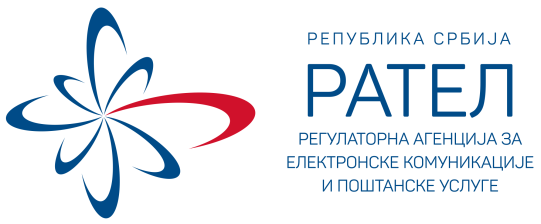 КОНКУРСНА ДОКУМЕНТАЦИЈАза јавну набавку услуга – oбуке за запослене у области информационе безбедности и технологије, обликовану по партијамапоступак јавне набавке мале вредностијн.бр. 1-02-4047-34/19  С А Д Р Ж А Ј	ОДЕЉАК			ПРЕДМЕТОПШТИ ПОДАЦИ О ЈАВНОЈ НАБАВЦИСПЕЦИФИКАЦИЈА ПРЕДМЕТА НАБАВКЕУСЛОВИ ЗА УЧЕШЋЕ У ПОСТУПКУ ЈАВНЕ НАБАВКЕ И УПУТСТВО КАКО СЕ ДОКАЗУЈЕ ИСПУЊЕНОСТ УСЛОВАКРИТЕРИЈУМ ЗА ОЦЕЊИВАЊЕ ПОНУДАОБРАЗАЦ ПОНУДЕОБРАЗАЦ СТРУКТУРЕ ЦЕНАОБРАЗАЦ ИЗЈАВЕ О НЕЗАВИСНОЈ ПОНУДИОБРАЗАЦ О ПОШТОВАЊУ ОБАВЕЗА ПОНУЂАЧА ИЗ ДРУГИХ ПРОПИСАОБРАЗАЦ ИЗЈАВЕ ПОНУЂАЧА ДА ЈЕ РЕГИСТРОВАН ЗА ОБАВЉАЊЕ ОДГОВАРАЈУЋЕ ДЕЛАТНОСТИ ОБРАЗАЦ ИЗЈАВЕ ПОНУЂАЧА ДА ОН ИЛИ ЊЕГОВ ЗАКОНСКИ ЗАСТУПНИК НИЈЕ ОСУЂИВАН ЗА НЕКО ДО КРИВИЧНИХ ДЕЛА ОБРАЗАЦ ИЗЈАВЕ ПОНУЂАЧА О ПЛАЋЕНИМ ПОРЕЗИМА И ДРУГИМ ЈАВНИМ ДАЖБИНАМАОБРАЗАЦ ИЗЈАВЕ О ИСПУЊАВЊУ ТЕХНИЧКОГ КАПАЦИТЕТАОБРАЗАЦ РЕФЕРЕНЦИ ПОНУЂАЧА – ПАРТИЈА IXМОДЕЛ УГОВОРАУПУТСТВО ПОНУЂАЧИМА КАКО ДА САЧИНЕ ПОНУДУНа основу члана 61. Закона о јавним набавкама („Службени гласник РС“, бр. 124/12, 14/15 и 68/15), члана 6. Правилника о обавезним елементима конкурсне документације у поступцима јавних набавки и начину испуњености услова („Службени гласник РС“, бр. 86/15 и 41/19), наручилац је припремио:ОПШТИ ПОДАЦИ О ЈАВНОЈ НАБАВЦИНа основу члана 61. Закона о јавним набавкама („Службени гласник РС“, бр. 124/12, 14/15 и 68/15), члана 6. Правилника о обавезним елементима конкурсне документације у поступцима јавних набавки и начину доказивања испуњености услова („Службени гласник РС“, бр. 86/15 и 41/19), Одлуке о покретању поступка јавне набавке број    1-02-4047-34/19 од 8.10.2019. године и Решења о образовању комисије за јавну набавку 1-02-4047-34/19-1 од 8.10.2019. године Наручилац – Регулаторна агенција за електронске комуникације и поштанске услуге, ул. Палмотићева бр. 2, 11103 Београд, www.ratel.rs, покреће јавну набавку мале вредности услуга, ради закључења уговора о јавној набавци.Предмет јавне набавке су услуге – oбуке за запослене у области информационе безбедности и технологије, обликоване у девет партија:Партија I – Certified Security Analyst;Партија II – Обука за Windows Server;Партија III – Windows  PowerShell;Партија IV – CCNA Routing and Switching;Партија V – Принципи информационе безбедности;Партија VI – Certified Information Systems Security Profesional (CISSP);Партија VII – Обука за Linux;Партија VIII – Сертификована обука за VMware vSphere;Партија IX – Комуникација у кризним ситуацијама.Назив и ознака из општег речника набавке је 80500000 Услуге обуке. Ближи опис предмета набавке за сваку од партија, налази се у Спецификацији и захтевима предмета набавке (Одељак II).Додатне информације у вези са конкурсном документацијом могу се тражити сваког радног дана од 09.00 до 14.00 часова преко писарнице Наручица, путем редовне поште, путем броја факса 011/3232-537 или преко интернет адресе slobodan.matovic@ratel.rs.На основу члана 61. Закона о јавним набавкама („Службени гласник РС“, бр. 124/12, 14/15 и 68/15), члана 6. Правилника о обавезним елементима конкурсне документације у поступцима јавних набавки и начину испуњености услова („Службени гласник РС“, бр. 86/15 и 41/19), наручилац је припремио:СПЕЦИФИКАЦИЈА И ЗАХТЕВИ ПРЕДМЕТА НАБАВКЕПaртија ICertified Security Analyst (ECSA)
Понуђач мора да обезбеди похађање званичне EC Council обуке Certified Security Analyst (ECSA) у року од годину дана од дана потписивања уговора, а најдуже до 30.12.2020. године, за 4 полазника запослена код Наручиоца, са могућношћу да обуку не похађају истовремено. Обука мора бити реализована на српском језику, у реалној или виртуелној учионици Понуђача, при чему се локација са које ће полазници пратити обуку мора налазити у Београду. Понуђач је у обавези да сваком полазнику обезбеди адекватну литературу за обуку било у папирном или електронском облику.Поред обуке, Понуђач је дужан да обезбеди и ваучер за полагање сертификованог испита за све полазнике.Број полазника: 4 запослена код Наручиоца;Место одржавања обуке: Београд, просторије Понуђача, уз обезбеђен рачунар.Период одржавања обуке: 8-17 часова, радним даном (пон-пет)Минималан број часова: 40;Трајање обуке: 5 дана.Програм обуке: Module 1: Introduction to Penetration Testing and MethodologiesModule 2: Penetration Testing Scoping and Engagement MethodologyModule 3: Open-Source Intelligence (OSINT) MethodologyModule 4: Social Engineering Penetration Testing MethodologyModule 5: Network Penetration Testing Methodology – ExternalModule 6: Network Penetration Testing Methodology – InternalModule 7: Network Penetration Testing Methodology – Perimeter DevicesModule 8: Web Application Penetration Testing MethodologyModule 9: Database Penetration Testing MethodologyModule 10: Wireless Penetration Testing MethodologyModule 11: Cloud Penetration Testing MethodologyModule 12: Report Writing and Post Testing ActionsПaртија IIОбука за Windows ServerПонуђач мора да обезбеди похађање обуке за Windows Server 2016 која се састоји од  следећа 3 курса: Course 20740A, Course 20741A, Course 20742A, у року од годину дана од дана потписивања уговора, а најдуже до 30.12.2020. године, за 2 полазника запослена код Наручиоца, са могућношћу да обуку не похађају истовремено. Обука мора бити реализована на српском језику, у реалној или виртуелној учионици Понуђача, при чему се локација са које ће полазници пратити обуку мора налазити у Београду. Понуђач је у обавези да сваком полазнику обезбеди адекватну литературу за обуку било у папирном или електронском облику.Поред обуке, Понуђач је дужан да обезбеди и један (1) ваучер за полагање испита Exam AZ-103: Microsoft Azure Administrator.Број полазника: 2 запослена;Место одржавања обуке: Београд, просторије Понуђача, уз обезбеђен рачунар;Период одржавања обуке: 8-17 часова, радним даном (пон-пет);Минималан број часова по курсу: 35Трајање обуке по курсу: 5 радних данаКурс 1 - Course 20740AInstallation, Storage, and Compute with Windows Server 2016 (MS20740)Програм обуке: Module 1: Installing, upgrading and migrating servers and workloadsThis module describes the new features of Windows Server 2016, and explains how to prepare for and install Nano Server and Server Core. This module also describes how to plan a server upgrade and migration strategy, and explains how to perform a migration of server roles and workloads within and across domains. Finally, this module explains how to choose an activation model based on your environment characteristics.Introducing Windows Server 2016,Preparing and installing Server Core,Preparing for upgrades and migrations,Migrating server roles and workloads,Windows Server activation models.Module 2: Configuring local storageThis module explains how to manage disks and volumes in Windows Server 2016.Managing disks in Windows Server,Managing volumes in Windows Server.Module 3: Implementing enterprise storage solutionsThis module discusses direct-attached storage (DAS), network-attached storage (NAS), and storage area networks (SANs). It also explains the purpose of Microsoft Internet Storage Name Service (iSNS) Server, data center bridging (DCB), and Multipath I/O (MPIO). Additionally, this module compares Fibre Channel, Internet Small Computer System Interface (iSCSI), and Fibre Channel over Ethernet (FCoE), and describes how to configure sharing in Windows Server 2016.Overview of DAS, NAS, and SANs,Comparing Fibre Channel, iSCSI, and Fibre Channel over Ethernet,Understanding iSNS, DCB, and MPIO,Configuring sharing in Windows Server 2016.Module 4: Implementing Storage Spaces and Data DeduplicationThis module explains how to implement and manage Storage Spaces. This module also explains how to implement Data Deduplication.Implementing Storage Spaces,Managing Storage Spaces,Implementing Data Deduplication.Module 5: Installing and configuring Hyper-V and virtual machinesThis module provides an overview of Hyper-V and virtualization. It explains how to install Hyper-V, and how to configure storage and networking on Hyper-V host servers. Additionally, it explains how to configure and manage Hyper-V virtual machines.Overview of Hyper-V,Installing Hyper-V,Configuring storage on Hyper-V host servers,Configuring networking on Hyper-V host servers,Configuring Hyper-V virtual machines,Managing virtual machines.Module 6: Deploying and managing Windows and Hyper-V containersThis module provides an overview of containers in Windows Server 2016. Additionally, this module explains how to deploy Windows Server and Hyper-V containers. It also explains how to install, configure, and manage containers by using Docker.Overview of containers in Windows Server 2016,Deploying Windows Server and Hyper-V containers,Installing, configuring, and managing containers by using Docker.Module 7: Overview of high availability and disaster recoveryThis module provides an overview of high availability and high availability with failover clustering in Windows Server 2016. It further explains how to plan high availability and disaster recovery solutions with Hyper-V virtual machines. Additionally, this module explains how to back up and restore the Windows Server 2016 operating system and data by using Windows Server Backup.Defining levels of availability,Planning high availability and disaster recovery solutions with Hyper-V virtual machines,Backing up and restoring by using Windows Server Backup,High availability with failover clustering in Windows Server 2016.Module 8: Implementing failover clusteringThis module explains how to plan for failover clustering. It also explains how to create, manage, and troubleshoot a failover cluster.Planning a failover cluster,Creating and configuring a new failover cluster,Maintaining a failover cluster,Troubleshooting a failover cluster,Implementing site high availability with stretch clustering.Module 9: Implementing failover clustering with Windows Server 2016 Hyper-VThis module describes how Hyper-V integrates with failover clustering. It also explains how to implement Hyper-V virtual machines (VMs) in failover clusters.Overview of the integration of Hyper-V Server 2016 with failover clustering,Implementing Hyper-V VMs on failover clusters,Key features for VMs in a clustered environment.Module 10: Implementing Network Load BalancingThis module provides an overview of NLB clusters. It also explains how to plan and configure an NLB cluster implementation.Overview of NLB,Configuring an NLB cluster,Planning an NLB implementation.Module 11: Creating and managing deployment imagesThis module provides an overview of the Windows Server 2016 image deployment process. It also explains how to create and manage deployment images by using the Microsoft Deployment Toolkit (MDT). Additionally, it describes different workloads in the virtual machine environment.Introduction to deployment images,Creating and managing deployment images by using MDT,Virtual machine environments for different workloads.Module 12: Managing, monitoring, and maintaining virtual machine installationsThis module provides an overview on Windows Server Update Services (WSUS) and the requirements to implement WSUS. It explains how to manage the update process with WSUS. Additionally, this module provides an overview of Windows PowerShell Desired State Configuration (DSC) and Windows Server 2016 monitoring tools. Finally, this module describes how to use Performance Monitor, and how to manage event logs.WSUS overview and deployment options,Update management process with WSUS,Overview of Windows PowerShell DSC,Overview of Windows Server 2016 monitoring tools,Using Performance Monitor,Monitoring event logs.Курс 2 - Course 20741A Networking with Windows Server 2016 (MS20741)Програм обуке: Module 1: Planning and implementing an IPv4 networkThis module explains how to plan and implement an IPv4 addressing scheme to support organizational needs. This module also explains how to use fundamental networking tools and techniques to configure and troubleshoot IPv4-based networks.Planning IPv4 addressing,Configuring an IPv4 host,Managing and troubleshooting IPv4 network connectivity,Planning the IPv4 address assignments,Verifying the IPv4 communication,Troubleshooting IPv4.Module 2: Implementing DHCPThis module explains how to plan and implement DHCP to support the IPv4 infrastructure.Overview of the DHCP server role,Deploying DHCP,Managing and troubleshooting DHCP,Planning the DHCP server implementation,Implementing the DHCP configuration,Validating the DHCP implementation.Module 3: Implementing IPv6This module explains how to implement IPv6, and how to integrate IPv6 and IPv4 networks.Overview of IPv6 addressing,Configuring an IPv6 host,Implementing IPv6 and IPv4 coexistence,Transitioning from IPv4 to IPv6,Reviewing the default IPv6 configuration,Implementing DHCPv6,Configuring network integration by using ISATAP,Configuring native IPv6 connectivity,Configuring 6to4 connectivity.Module 4: Implementing DNSThis module explains how to install, configure, and troubleshoot DNS within the organization’s network.Implementing DNS servers,Configuring zones in DNS,Configuring name resolution between DNS zones,Configuring DNS integration with Active Directory Domain Services (AD DS),Configuring advanced DNS settings,Planning DNS name resolution,Implementing DNS servers and zones,Integrating DNS with AD DS,Configuring DNS policies,Validating the DNS implementation,Troubleshooting DNS.Module 5: Implementing and managing IPAMThis module explains how to implement and manage the IPAM feature in Windows Server 2016. This module also explains how to use IPAM to manage services such as DHCP and DNS.Overview of IPAM,Deploying IPAM,Managing IP address spaces by using IPAM,Installing the IPAM Server feature,Provisioning the IPAM Server,Managing IP address spaces by using IPAM.Module 6: Remote access in Windows Server 2016This module explains how to plan for remote access in Windows Server 2016 and how to implement Web Application Proxy.Overview of remote access,Implementing Web Application Proxy,Validating the Web Application Proxy deployment.Module 7: Implementing DirectAccessThis module explains how to implement and manage DirectAccess in Windows Server 2016.Overview of DirectAccess,Implementing DirectAccess by using the Getting Started Wizard,Implementing and managing an advanced DirectAccess infrastructure,Verifying readiness for a DirectAccess deployment,Configuring DirectAccess,Validating the DirectAccess deployment,Preparing the environment for DirectAccess,Implementing the advanced DirectAccess infrastructure,Validating the DirectAccess deployment.Module 8: Implementing VPNsThis module explains how to implement and manage remote access in Windows Server 2016 by using VPNs.Planning VPNs,Implementing VPNs,Implementing a VPN,Validating the VPN deployment,Troubleshooting VPN access.Module 9: Implementing networking for branch officesThis module explains how to implement network services for branch offices.Networking features and considerations for branch offices,Implementing Distributed File System (DFS) for branch offices,Implementing BranchCache for branch offices,Implementing DFS,Validating the deployment,Implementing BranchCache,Validating the deployment.Module 10: Configuring advanced networking featuresThis module explains how to implement an advanced networking infrastructure.Overview of high performance networking features,Configuring advanced Microsoft Hyper-V networking features,Creating and using Hyper-V virtual switches,Configuring and using the advanced features of a virtual switch.Module 11: Implementing Software Defined NetworkingThis module explains how to implement software defined networking.Overview of Software Defined Networking,Implementing network virtualization,Implementing Network Controller,Preparing to deploy Network Controller,Deploying Network Controller.Курс 3 - Course 20742AIdentity with Windows Server 2016 (MS20742)Програм обуке: Module 1: Installing and configuring domain controllers
This module describes the features of AD DS and how to install domain controllers (DCs). It also covers the considerations for deploying DCs.Overview of AD DS,Overview of AD DS domain controllers,Deploying a domain controller.Module 2: Managing objects in AD DS
This module describes how to use various techniques to manage objects in AD DS. This includes creating and configuring user, group, and computer objects.Managing user accounts,Managing groups in AD DS,Managing computer objects in AD DS,Using Windows PowerShell for AD DS administration,Implementing and managing OUs.Module 3: Advanced AD DS infrastructure management
This module describes how to plan and implement an AD DS deployment that includes multiple domains and forests. The module provides an overview of the components in an advanced AD DS deployment, the process of implementing a distributed AD DS environment, and the procedure for configuring AD DS trusts.Overview of advanced AD DS deployments,Deploying a distributed AD DS environment,Configuring AD DS trusts.Module 4: Implementing and administering AD DS sites and replication
This module describes how to plan and implement an AD DS deployment that includes multiple locations. The module explains how replication works in a Windows Server 2016 AD DS environment.Overview of AD DS replication,Configuring AD DS sites,Configuring and monitoring AD DS replication.Module 5: Implementing Group Policy
This module describes how to implement a GPO infrastructure. The module provides an overview of the components and technologies that compose the Group Policy framework.Introducing Group Policy,Implementing and administering GPOs,Group Policy scope and Group Policy processing,Troubleshooting the application of GPOs.Module 6: Managing user settings with Group Policy
This module describes how to configure Group Policy settings and Group Policy preferences. This includes implementing administrative templates, configuring folder redirection and scripts, and configuring Group Policy preferences.Implementing administrative templates,Configuring Folder Redirection, software installation, and scripts,Configuring Group Policy preferences.Module 7: Securing Active Directory Domain Services
This module describes how to configure domain controller security, account security, password security, and Group Managed Service Accounts (gMSA).Securing domain controllers,Implementing account security,Implementing audit authentication,Configuring managed service accounts.Module 8: Deploying and managing AD CS
This module describes how to implement an AD CS deployment. This includes deploying, administering, and troubleshooting CAs.Deploying CAs,Administering CAs,Troubleshooting and maintaining CAs.Module 9: Deploying and managing certificatesThis module describes how to deploy and manage certificates in an AD DS environment. This involves deploying and managing certificate templates, managing certificate revocation and recovery, using certificates in a business environment, and implementing smart cards.Deploying and managing certificate templates,Managing certificate deployment, revocation, and recovery,Using certificates in a business environment,Implementing and managing smart cards.Module 10: Implementing and administering AD FS
This module describes AD FS and how to configure AD FS in a single-organization scenario and in a partner-organization scenario.Overview of AD FS,AD FS requirements and planning,Deploying and configuring AD FS,Overview of Web Application Proxy.Module 11: Implementing and administering AD RMS
This module describes how to implement an AD RMS deployment. The module provides an overview of AD RMS, explains how to deploy and manage an AD RMS infrastructure, and explains how to configure AD RMS content protection.Overview of AD RMS,Deploying and managing an AD RMS infrastructure,Configuring AD RMS content protection.Module 12: Implementing AD DS synchronization with Microsoft Azure AD
This module describes how to plan and configure directory syncing between Microsoft Azure Active Directory (Azure AD) and on-premises AD DS. The modules describes various sync scenarios, such as Azure AD sync, AD FS and Azure AD, and Azure AD Connect.Planning and preparing for directory synchronization,Implementing directory synchronization by using Azure AD Connect,Managing identities with directory synchronization.Module 13: Monitoring, managing, and recovering AD DS
This module describes how to monitor, manage, and maintain AD DS to help achieve high availability of AD DS.Monitoring AD DS,Managing the Active Directory database,Active Directory backup and recovery options for AD DS and other identity and access solutions.ПАРТИЈА IIIWindows PowerShellПонуда мора да обезбеди похађање сертификоване обуке произвођача Microsoft у року од годину дана од дана потписивања уговора, а најдуже до 30.12.2020. године, за 2 полазника Наручиоца. Обука треба да буде реализована на српском језику уз обезбеђен рачунар у просторијама Понуђача која се налази на територији Београда. Понуђач је у обавези да полазнику обезбеди адекватну литературу за обуку, у папирном или електронском облику.Број полазника: 2 запослена;Место одржавања обуке: Београд, просторије Понуђача, уз обезбеђен рачунар;Период одржавања обуке: 8-17 часова, радним даном (пон-пет);Минималан број часова: 30Трајање обуке по курсу: 5 радних данаModule 1: Getting Started with Windows PowerShellThis module introduces students to Windows PowerShell, its purpose and history. The module will also cover the basics of using the shell, including the help system, command syntax, command discovery explaining the use of the two built-in host applications.Overview and BackgroundFinding and Learning CommandsRunning CommandsModule 2: Working with the PipelineThis module covers the Windows PowerShell pipeline along with a number of additional techniques and commands, including customizing command output, exporting and converting data, sorting objects, filtering objects, and enumerating objects allowing for the overall retrieval, manipulation and displaying of data.Understanding the PipelineSelecting, Sorting, and Measuring ObjectsConverting, Exporting, and Importing ObjectsFiltering Objects Out of the PipelineEnumerating Objects in the PipelineModule 3: Understanding How the Pipeline WorksThis module explains the underlying details of how Windows PowerShell passes objects from command to command within the pipeline. Having seen it in action in the previous module will now get to see some of the theory under the hood. The emphasis will be on two specific techniques used by the shell and students will learn to explain the pipeline operation, predict command behavior and allows them construct more useful, predictable commands.Passing Data in the Pipeline By ValuePassing Data in the Pipeline By Property NameModule 4: Using PSProviders and PSDrivesThis module explains the purpose and use of Windows PowerShell PSProviders and PSDrives, and shows students how to use these useful components for administrative tasks. Students will also learn to use the -item* commands to manipulate items within a PSDrive. Using PSProvidersUsing PSDrivesModule 5: Formatting OutputThis module demonstrates how to format command output and how to create custom output elements.Using Basic FormattingUsing Advanced FormattingRedirecting Formatted OutputModule 6: Querying Management Information by Using WMI and CIMThis module explains Windows Management Instrumentation (WMI) and Common Information Model (CIM), and shows students how to retrieve and in some cases modify management information about local and remote computers.Understanding WMI and CIMQuerying Data with WMI and CIMMaking Changes by Using WMI and CIMModule 7: Preparing for ScriptingThis module prepares students for writing scripts with Windows PowerShell, covering the Windows PowerShell security model and the use of variables.Using VariablesScripting SecurityModule 8: Moving From a Command to Script to ModuleThis module shows students how to take a command that runs well in the console and turn it into a parameterized, reusable script, and how to evolve that script into a standalone script module. Students will learn the foundations needed to create their own reusable tools.Moving From Command to ScriptMoving From Script to Function to ModuleImplementing Basic Error HandlingUsing Basic Scripting ConstructsExploring Other Scripting FeaturesModule 9: Administering Remote ComputersThis module explains Windows PowerShell remoting, and shows students how to configure and use remoting to manage multiple remote computersUsing Basic RemotingUsing Advanced Remoting TechniquesUsing Remoting SessionsModule 10: Putting it All TogetherThis module offers students an opportunity to use everything they have learned so far. Students will discover, learn, and run commands that perform a complex, real-world administrative task.Provisioning a New Server Core InstanceModule 11: Using Background Jobs and Scheduled JobsIn this module students will learn to create and manage background jobs and scheduled jobs.Using Background JobsUsing Scheduled JobsModule 12: Using Profiles and Advanced PowerShell TechniquesThis module covers a variety of additional advanced Windows PowerShell features and techniques including additional comparison operators, use of alternate credentials, creation of profile scripts, manipulation of strings and date objects.Using Advanced PowerShell TechniquesCreating Profile ScriptsWorking With Alternative CredПАРТИЈА IVCCNA Routing and SwitchingПонуђач мора да обезбеди похађање обуке која је припрема за полагање Cisco CCNA испита, у року од годину дана од дана потписивања уговора, а најдуже до 30.12.2020. године, за 1 полазника запосленог код Наручиоца. Обука мора бити реализована на српском језику, у реалној учионици Понуђача која се мора налазити у Београду. Понуђач је у обавези да полазнику обезбеди адекватну литературу за обуку.Број полазника: 1 запослени;Место одржавања обуке: Београд, просторије Понуђача, уз обезбеђен рачунар;Период одржавања обуке: после 17 часова, радним даном (пон-пет);Минималан број часова: 200Трајање обуке: 3 семестра (сваки семестар око два месеца)Припрема за полагање CCNA испитаРад према званичном наставном материјалу (у електронском формату), уз препоручен хардверНастава на мрежној академији се одвија на српском језику током три семестра, сваки семестар око два месеца, радним данима (понедељак-петак) у термину после 17 часова	1.0	Network FundamentalsExplain the role and function of network componentsRoutersL2 and L3 switchesNext-generation firewalls and IPSAccess pointsControllers (Cisco DNA Center and WLC)EndpointsServersDescribe characteristics of network topology architectures2 tier3 tierSpine-leafWANSmall office/home office (SOHO)On-premises and cloudCompare physical interface and cabling typesSingle-mode fiber, multimode fiber, copperConnections (Ethernet shared media and point-to-point)Concepts of PoEIdentify interface and cable issues (collisions, errors, mismatch duplex, and/or speed)Compare TCP to UDPConfigure and verify IPv4 addressing and subnettingDescribe the need for private IPv4 addressingConfigure and verify IPv6 addressing and prefixCompare IPv6 address typesGlobal unicastUnique localLink localAnycastMulticastModified EUI 64Verify IP parameters for Client OS (Windows, Mac OS, Linux)Describe wireless principlesNonoverlapping Wi-Fi channelsSSIDRFEncryptionExplain virtualization fundamentals (virtual machines)Describe switching conceptsMAC learning and agingFrame switchingFrame floodingMAC address table	2.0	Network AccessConfigure and verify VLANs (normal range) spanning multiple switchesAccess ports (data and voice)Default VLANConnectivityConfigure and verify interswitch connectivityTrunk ports2.2.b	802.1Q2.2.c	Native VLANConfigure and verify Layer 2 discovery protocols (Cisco Discovery Protocol and LLDP)Configure and verify (Layer 2/Layer 3) EtherChannel (LACP)Describe the need for and basic operations of Rapid PVST+ Spanning Tree Protocol and identify basic operationsRoot port, root bridge (primary/secondary), and other port namesPort states (forwarding/blocking)PortFast benefits2.6	Compare Cisco Wireless Architectures and AP modes2.7	Describe physical infrastructure connections of WLAN components (AP, WLC, access/trunk ports, and LAG)2.8	Describe AP and WLC management access connections (Telnet, SSH, HTTP, HTTPS, console, and TACACS+/RADIUS)2.9	Configure the components of a wireless LAN access for client connectivity using GUI only such as WLAN creation, security settings, QoS profiles, and advanced WLAN settings3.0	IP Connectivity3.1	   Interpret the components of routing tableRouting protocol codePrefixNetwork maskNext hopAdministrative distanceMetricGateway of last resortDetermine how a router makes a forwarding decision by defaultLongest matchAdministrative distanceRouting protocol metricConfigure and verify IPv4 and IPv6 static routingDefault routeNetwork routeHost routeFloating staticConfigure and verify single area OSPFv2Neighbor adjacenciesPoint-to-pointBroadcast (DR/BDR selection)Router IDDescribe the purpose of first hop redundancy protocol4.0	 IP Services4.1	Configure and verify inside source NAT using static and pools4.2	Configure and verify NTP operating in a client and server mode4.3	Explain the role of DHCP and DNS within the network4.4	Explain the function of SNMP in network operations4.5	Describe the use of syslog features including facilities and levels4.6	Configure and verify DHCP client and relay4.7	Explain the forwarding per-hop behavior (PHB) for QoS such as   classification, marking, queuing, congestion, policing, shaping4.8	Configure network devices for remote access using SSH4.9	Describe the capabilities and function of TFTP/FTP in the network5.0	Security Fundamentals5.1	Define key security concepts (threats, vulnerabilities, exploits, and mitigationtechniques)5.2	Describe security program elements (user awareness, training, and physical access	control) 5.3	Configure device access control using local passwords5.4	Describe security password policies elements, such as management, complexity, and password alternatives (multifactor authentication, certificates, and biometrics)	5.5	Describe remote access and site-to-site VPNs	5.6	Configure and verify access control lists5.7	Configure Layer 2 security features (DHCP snooping, dynamic ARP inspection, and port security)	5.8	Differentiate authentication, authorization, and accounting concepts	5.9	Describe wireless security protocols (WPA, WPA2, and WPA3)	5.10	Configure WLAN using WPA2 PSK using the GUI	6.0	Automation and Programmability	6.1	Explain how automation impacts network management	6.2	Compare traditional networks with controller-based networking6.3	Describe controller-based and software defined architectures (overlay, underlay, and fabric)Separation of control plane and data planeNorth-bound and south-bound APIsCompare traditional campus device management with Cisco DNA Center enabled device managementDescribe characteristics of REST-based APIs (CRUD, HTTP verbs, and data encoding)Recognize the capabilities of configuration management mechanisms Puppet, Chef, and AnsibleInterpret JSON encoded dataПАРТИЈА VПринципи информационе безбедностиПонуђач мора да обезбеди похађање обуке, за 2 полазника запослена код Наручиоца, у року од годину дана од дана потписивања уговора, а најдуже до 30.12.2020. године, са могућношћу да полазници не похађају обуку истовремено. Обука мора бити реализована на српском језику, у реалној или виртуелној учионици Понуђача, при чему се локација са које ће полазници пратити обуку мора налазити у Београду. Понуђач је у обавези да сваком полазнику обезбеди адекватну литературу за обуку било у папирном или електронском облику.Број полазника: - 2 запослена;Место одржавања обуке: Београд, просторије Понуђача, уз обезбеђен рачунар;Период одржавања обуке: 8-17 часова (пон-пет);Минималан број часова: 40;Трајање обуке:  5 дана.Програм обуке:Module 1: Fundamentals of information security managementThis module helps participants understand the key concepts of information security, as well as key terminology that will be used throughout the course.Module 2: Networking architectureThis module presents the core networking concepts, such as a conceptual view of the information flow frameworks, types of networks, as well as devices that can be found on networks.Module 3: Network-based attacksThis module discusses major attacks that can be accomplished while the information is in transit. It presents different offensive techniques to gather data from computers, and establish active connections allowing intruders to monitor sessions.Module 4: Securing a network infrastructureThis module discusses the technology used to harden security at the network level, essentially defensive techniques and countermeasures to block or delay attacks at the network.Module 5: Authentication and access control mechanismsThis module helps participants understand how security works upon authenticating to different system. We explore the authentication frameworks, and discuss how these are used to identify uniqueness in user accounts to permit certain types of access.Module 6: Password-based attacksThis module allows an understanding of the attack techniques over logins and authentication mechanisms. We discover how passwords can be found, cracked, and used as replay to infiltrate networks under a spoofed identity.Module 7: Malware typesThis module discovers the common types of malware programs which objectives are to interrupt the proper functioning of a system. Terms such as spyware, adware, viruses, and worms will be explained.Module 8: Computer systems securityThis module deals with key information on how to secure desktops and servers. It provides an insight at the way a system can be hardened to reduce the surface of attack.Module 9: Public key infrastructureThis module explains an extremely powerful way to defend against several types of attacks that can occur at the network or computer level. We explore the PKI, a set of technologies reinforcing security globally on the network, as long as it is properly used.Module 10: Web-based attacksIn this module, we explore different types of attacks targeting Web applications and servers. We will understand the differences between several attack types, such as cross-site scripting or SQL injection.Module 11: Systems and resources discoveryThis module explains how it is possible to find and identify key resources (operating systems, applications, etc.) used to provide a proper insight at a target network. Multiple tools to scan and automate the process will be seen.Module 12: Network scanningThis module explain how an attacker can perform discovery of running services as well as ports on a computer system. Tools performing network scanning will be used to show how relatively easy it is to launch a network scan, and collect several useful information regarding the security posture of a network ad its running processes.Module 13: Privilege escalation techniquesThis module helps participants discover how an attacker can increase a given set of privileges to become a superuser on a target system, and then execute malicious programs to keep control of the system, and execute its own programs.Module 14: Social-based exploitation techniquesAttacking humans instead of computers is a technique that is commonly used to find out key information on a computer system, network, or even the company itself. Several ways to perform social engineering will be discovered in this module.Module 15: Data hiding and trails masqueradingIt is possible to hide data on a remote system upon taking over it. This step is critical in order to avoid presence in log files, or to help in identification of the attackers' source. This module explains how attackers proceed with tempering with the integrity of a system to inject their own programs, and cover tracks on a system they are owning.Module 16: Cyberattacks detection and reportingThis module presents ways to understand a cyberattack has taken place, and ways to efficiently manage, collect information about it and report it.ПАРТИЈА VICertified Information Systems Security Professional (CISSP)Понуђач мора да обезбеди похађање обуке, у року од годину дана од дана потписивања уговора, а најдуже до 30.12.2020. године, за 5 полазника запослена код Наручиоца, са могућношћу да сви полазници не похађају обуку истовремено. Обука мора бити реализована на српском језику, у реалној или виртуелној учионици Понуђача при чему се локација са које ће полазници пратити обуку мора налазити у Београду. Понуђач је у обавези да сваком полазнику обезбеди адекватну литературу за обуку било у папирном или електронском облику.Број полазника: 5 запослених;Место одржавања обуке: Београд, просторије Понуђача, уз обезбеђен рачунар.Период одржавања обуке: 8-17 часова (пон-пет)Минималан број часова: 35 часова;Трајање обуке: 5 дана.Програм обуке:Lesson 1: Assessing Information Security Risk Identify the Importance of Risk Management Assess Risk Mitigate Risk Integrate Documentation into Risk ManagementLesson 2: Analyzing the Threat LandscapeClassify Threats and Threat ProfilesPerform Ongoing Threat ResearchLesson 3: Analyzing Reconnaissance Threats to Computing and Network EnvironmentsImplement Threat ModelingAssess the Impact of Reconnaissance IncidentsAssess the Impact of Social EngineeringLesson 4: Analyzing Attacks on Computing and Network EnvironmentsAssess the Impact of System Hacking AttacksAssess the Impact of Web-Based AttacksAssess the Impact of MalwareAssess the Impact of Hijacking and Impersonation AttacksAssess the Impact of DoS IncidentsAssess the Impact of Threats to Mobile SecurityAssess the Impact of Threats to Cloud SecurityLesson 5: Analyzing Post-Attack TechniquesAssess Command and Control TechniquesAssess Persistence TechniquesAssess Lateral Movement and Pivoting TechniquesAssess Data Exfiltration TechniquesAssess Anti-Forensics TechniquesLesson 6: Evaluating the Organization’s Security PostureConduct Vulnerability AssessmentsConduct Penetration Tests on Network AssetsFollow Up on Penetration TestingLesson 7: Collecting Cybersecurity IntelligenceDeploy a Security Intelligence Collection and Analysis PlatformCollect Data from Network-Based Intelligence SourcesCollect Data from Host-Based Intelligence SourcesLesson 8: Analyzing Log DataUse Common Tools to Analyze LogsUse SIEM Tools for AnalysisParse Log Files with Regular ExpressionsLesson 9: Performing Active Asset and Network AnalysisAnalyze Incidents with Windows-Based ToolsAnalyze Incidents with Linux-Based ToolsAnalyze MalwareAnalyze Indicators of CompromiseLesson 10: Responding to Cybersecurity IncidentsDeploy an Incident Handling and Response ArchitectureMitigate IncidentsPrepare for Forensic Investigation as a CSIRTLesson 11: Investigating Cybersecurity IncidentsApply a Forensic Investigation PlanSecurely Collect and Analyze Electronic EvidenceFollow Up on the Results of an InvestigationПАРТИЈА VIIОбука за LinuxПонуђач мора да обезбеди похађање обуке, за минимално 4 полазника запослена код Наручиоца за Модул 1 и минимално 1 полазника запослена код Наручиоца за Модул 2, у року од годину дана од дана потписивања уговора, а најдуже до 30.12.2020. године, са могућношћу да полазници не похађају обуку истовремено. Наручилац задржава право да повећа број полазника по модулима до износа процењене вредности. Обука мора бити реализована на српском језику, у реалној или виртуелној учионици Понуђача, при чему се локација са које ће полазници пратити обуку мора налазити у Београду. Понуђач је у обавези да сваком полазнику обезбеди адекватну литературу за обуку, видео снимак целог курса као и минимално 180 дана web приступа лабораторијама и материјалима након завршене обуке.Број полазника: - минимално 4 запослена за Модул 1, минимално 1 полазник за Модул 2;Место одржавања обуке: Београд, просторије Понуђача, уз обезбеђен рачунар;Период одржавања обуке: 8-17 часова (пон-пет);Минималан број часова по Модулу: 35;Трајање обуке по Модулу:  5 дана.Програм обуке за модул 1:1. What is Linux?Unix Origins and Design PrinciplesUnix TimelineFSF and GNUGPL - General Public LicenseThe Linux Kernel and VersioningComponents of a DistributionSlackwareSUSE Linux ProductsDebianUbuntuRed Hat Linux ProductsOracle LinuxMandriva2. Login and ExplorationLogging InRunning ProgramsInteracting with Command LineThe X Window SystemStarting XGathering Login Session InfoGathering System Infogot root?Switching User ContextssudoHelp from Commands and DocumentationGetting Help with man & info3. The Linux FileSystemFilesystem SupportUnix/Linux Filesystem FeaturesFilesystem Hierarchy StandardNavigating the FilesystemDisplaying Directory ContentsFilesystem StructuresDetermining Disk Usage With df and duDetermining Disk Usage With baobabDisk Usage with QuotasFile OwnershipDefault Group OwnershipFile and Directory PermissionsFile Creation Permissions with umaskChanging File PermissionsSUID and SGID on filesSGID and Sticky Bit on DirectoriesUser Private Group Scheme4. Manipulating FilesDirectory ManipulationFile ManipulationDeleting and Creating FilesPhysical UNIX File StructureFilesystem LinksFile Extensions and ContentDisplaying FilesPreviewing FilesDisplaying Binary FilesSearching the FilesystemAlternate Search MethodProducing File StatisticsSection5. Shell BasicsRole of Command ShellCommunication ChannelsFile RedirectionPiping Commands TogetherFilename MatchingFile Globbing and Wildcard PatternsBrace ExpansionShell and Environment VariablesKey Environment VariablesGeneral Quoting RulesNesting CommandsMultiple and Multi-line Commands6. Archiving and CompressionArchives with tarArchives with cpioThe gzip Compression UtilityThe bzip2 Compression UtilityThe XZ Compression UtilityThe PKZIP Archiving/Compression format7. Text ProcessingSearching Inside FilesThe Streaming EditorText Processing with awkReplacing Text CharactersText SortingDuplicate Removal UtilityExtracting Columns of TextCombining Files and Merging TextComparing File Changes8. Regular ExpressionsRegular Expression OverviewRegular ExpressionsRE Character ClassesRE QuantifiersRE Parenthesis9. Text EditingText EditingPico/GNU NanoPico/Nano InterfacePico/Nano Shortcutsvi and VimLearning viBasic viIntermediate vi10. Command ShellsShellsIdentifying the ShellChanging the ShellBourne sh: Configuration FilesScript ExecutionBourne sh: Promptsbash: Bourne-Again Shellbash: Configuration Filesbash: Command Line Historybash: Command Editingbash: Command Completionbash: "shortcuts"bash: promptSetting Resource Limits via ulimit11. Introduction to Shell ScriptingShell Script Strengths and WeaknessesExample Shell ScriptPositional ParametersInput & OutputDoing MathComparisons with testExit StatusConditional StatementsFlow Control: caseThe for LoopThe while and until Loops12. Process Management and Job ControlWhat is a Process?Process LifecycleProcess StatesViewing ProcessesSignalsTools to Send SignalsJob Control OverviewJob Control CommandsPersistent Shell Sessions with ScreenUsing screenAdvanced Screen13. Process AdministrationAutomating Tasksat/batchcronThe crontab CommandCrontab Format/etc/cron.*/DirectoriesAnacronManaging ProcessesTuning Process Scheduling14. Managing SoftwareDownloading with FTPFTPlftpCommand Line Internet - Non-interactiveCommand Line Internet - InteractiveManaging Software DependenciesUsing the YUM commandYUM package groupsConfiguring YUMPopular Yum RepositoriesUsing the Zypper commandZypper Services and CatalogsThe dselect & APT Frontends to dpkgAptitudeConfiguring APT15. MessagingSystem Messaging CommandsControlling System MessagingInternet Relay ChatInstant Messenger ClientsElectronic MailSending Email with sendmailSending and Receiving Email with mailxSending and Receiving Email with muttSending Email with PineEvolution16. PrintingLinux Printer Sub-systemsLegacy Print SystemsCommon UNIX Printing SystemDefining a PrinterStandard Print CommandsFormat Conversion UtilitiesGhostscriptenscript and mpage17. The Secure Shell (SSH)Secure Shellssh and sshd ConfigurationAccessing Remote ShellsTransferring FilesAlternative sftp ClientsSSH Key Managementssh-agent18. Mounting FileSystems & Managing Removable MediaFilesystems Concept ReviewMounting FilesystemsNFSSMBFilesystem Table (/etc/fstab)AutoFSRemovable MediaПрограм обуке за модул 2:1. Software ManagementRPM FeaturesRPM ArchitectureRPM Package FilesWorking With RPMsInstalling Source RPM PackagesManaging Software DependenciesUsing the YUM commandYUM package groupsUpdating the Kernel RPMConfiguring YUMYum PluginsYUM Repositories2. Network ManagementIPv4 FundamentalsTCP/UDP FundamentalsLinux Network InterfacesEthernet Hardware ToolsNetwork Configuration with ip CommandConfiguring Routing TablesIP to MAC Address Mapping with ARPStarting and Stopping InterfacesNetworkManagerDNS ClientsDHCP Clientssystem-config-network{tui,cmd}Network DiagnosticsMultiple IP AddressesInterface Bonding3. Storage ManagementPartitioning Disks with fdiskPartitioning Disks with partedFilesystem CreationMounting FilesystemsFilesystem MaintenanceTroubleshooting Incorrect File PermissionsResizing FilesystemsSwapiSCSI ArchitectureOpen-iSCSI Initiator ImplementationiSCSI Initiator DiscoveryiSCSI Initiator Node AdministrationMounting iSCSI Targets at BootiSCSI Multipathing ConsiderationsLinux Unified Key Setup (LUKS)4. Logical Volume Management (LVM)Logical Volume ManagementImplementing LVMCreating Logical VolumesManipulating VGs & LVsAdvanced LVM Conceptssystem-config-lvm5. Account ManagementUser and Group ConceptsUser AdministrationModifying AccountsGroup AdministrationPassword AgingSGID and Sticky Bit on DirectoriesUser Private Group SchemeFile Access Control ListsManipulating FACLsViewing FACLsBacking Up FACLs6. Authentication ManagementManual DS Client Configurationsystem-config-authenticationSystem Security Services Daemon (SSSD)AutoFSAutoFS ConfigurationKerberos ComponentsKerberos PrincipalsAuthentication ProcessInstall krb5.conf on ClientsClient PAM ConfigurationSigning In to KerberosViewing TicketsRemoving TicketsPasswordsChanging PasswordssudoGiving Others Access7. Installation, Kickstart, and VirtualizationAnaconda: An OverviewAnaconda: Booting the SystemAnaconda: Common Boot OptionsAnaconda: Loading Anaconda and PackagesAnaconda: Storage OptionsAnaconda: TroubleshootingFirstBootA Typical InstallKickstartIntroducing libvirtlibvirt: Basic Conceptsvirsh: Basicsvirsh: Common Tasksvirt-install8. Boot ManagementBooting Linux on PCsGRUB ConfigurationBoot ParametersConfiguring the Kernel via /proc/Initial ramdisk/sbin/init/etc/inittab/etc/rc.d/rc.sysinitRunlevel ImplementationSystem Configuration FilesTypical SysV Init ScriptThe /etc/rc.local FileShutdown and Reboot9. Managing SELinuxSELinux Security FrameworkSELinux ModesSELinux CommandsChoosing an SELinux PolicySELinux BooleansPermissive DomainsSELinux Policy ToolsSELinux TroubleshootingSELinux Troubleshooting Continued10. Firewall ManagementRHEL6 FirewallNetfilter ConceptsUsing the iptables CommandCommon match_specsConnection Tracking11. Network Time Protocol (NTP) ServiceManaging Network-Wide TimeContinual Time Sync with NTPConfiguring NTP ClientsUseful NTP Commands12: System Monitoring and LogsSystem Status - MemorySystem Status - I/OSystem Status - CPUPerformance Trending with sarSystem Logging/etc/rsyslog.conf13. Web (HTTP/HTTPS) ServiceApache ArchitectureAdding Modules to ApacheApache Configuration Fileshttpd.conf - Server Settingshttpd.conf - Main ConfigurationSSL Using mod_ssl.soVirtual Hosting DNS Implicationshttpd.conf - VirtualHost ConfigurationName-based Virtual HostApache LoggingDelegating AdministrationDirectory ProtectionDirectory Protection with AllowOverrideCommon Uses for .htaccessDynamic HTTP ContentConfiguring CGI14. SMTP ServicePostfix FeaturesPostfix ComponentsPostfix Configurationmaster.cfmain.cfPostfix Map TypesPostfix Pattern MatchingVirtual DomainsConfiguration CommandsManagement CommandsPostfix, Relaying and SMTP AUTHSMTP AUTH Server and Relay Control15. Caching-Only DNS ServiceNaming ServicesThe Domain Name SpaceDelegation and ZonesServer RolesResolving NamesResolving IP AddressesRestricting QueriesBasic BIND AdministrationConfiguring the ResolverTesting ResolutionCreating a Site-Wide CacheSOA - Start of AuthorityA & PTR - Address & Pointer RecordsNS - Name ServerCNAME & MX - Alias & Mail Host16. File Sharing with NFSFile Sharing via NFSNFSv4NFS ClientsNFS Server ConfigurationImplementing NFSv417. File Sharing with CIFSSamba DaemonsAccessing Windows/Samba Shares from LinuxSamba UtilitiesSamba Configuration FilesThe smb.conf FileMapping UsersShare AuthenticationUser-Level AccessSamba Account DatabaseUser Share Restrictions18. File Transfer Protocol (FTP) ServiceThe FTP ProtocolActive Mode FTPPassive Mode FTPvsftpdAnonymous FTP with vsftpd19. Secure Shell (SSH) ServiceSecure Shellssh and sshd ConfigurationAccessing Remote ShellsTransferring FilesSSH Key Managementssh-agentOpenSSH and KerberosX Access ControlRemote X Access (historical/insecure approach)Remote X Access (modern/secure approach)ПАРТИЈА VIIIСертификована обука за VMware vSphereПонуђач мора да обезбеди похађање сертификоване обуке за VMware vSphere у року од годину дана од дана потписивања уговора, а најдуже до 30.12.2020. године, за 2 полазника запослена код Наручиоца, са могућношћу да обуку не похађају истовремено. Обука мора бити реализована на српском или енглеском језику, у реалној или виртуелној учионици Понуђача, при чему се локација са које ће полазници пратити обуку мора налазити у Београду. Понуђач је у обавези да сваком полазнику обезбеди адекватну литературу за обуку било у папирном или електронском облику.Тип обуке: Сертификовна обука за VMware администрацијуНазив обуке: VMware vSphere: Optimize and Scale 6.7Број полазника: 2 запослена код Наручиоца;Место одржавања обуке: Београд, просторије Понуђача, уз обезбеђен рачунар.Период одржавања обуке: 8-17 часова, радним даном (пон-пет)Минималан број часова: 40;Трајање обуке:  5 дана.Програм обуке: Course IntroductionIntroductions and course logisticsCourse objectivesIdentify additional resources for after this courseIdentify other VMware Education offeringsNetwork ScalabilityConfigure and manage vSphere distributed switchesDescribe how VMware vSphere® Network I/O Control enhances performanceExplain distributed switch features such as port mirroring, LACP, QoS tagging, and NetFlowStorage ScalabilityExplain why VMware vSphere® VMFS is a high-performance, scalable file systemExplain VMware vSphere® Storage APIs - Array Integration, VMware vSphere® API for Storage Awareness™, and vSphere APIs for I/O FilteringConfigure and assign virtual machine storage policiesCreate vSAN storage policiesConfigure VMware vSphere® Storage DRS™ and VMware vSphere® Storage I/O ControlHost and Management ScalabilityDefine and use content librariesDescribe and use host profilesDescribe and use VMware vSphere® ESXi™ Image Builder CLI and vSphere Auto DeployCPU OptimizationExplain the CPU scheduler operation and other features that affect CPU performanceExplain NUMA and vNUMA supportUse esxtop to monitor key CPU performance metricsMemory OptimizationExplain ballooning, memory compression, and host-swapping techniques for memory reclamation when memory is overcommittedUse esxtop to monitor key memory performance metricsStorage OptimizationDescribe storage queue types and other factors that affect storage performanceUse esxtop to monitor key storage performance metricsNetwork OptimizationExplain the performance features of network adaptersExplain the performance features of vSphere networkingUse esxtop to monitor key network performance metricsvCenter Server Performance OptimizationDescribe the factors that influence vCenter Server performanceUse VMware vCenter® Server Appliance™ tools to monitor resource usagevSphere SecurityConfigure ESXi host access and authorizationSecure ESXi, vCenter Server, and virtual machinesUse VMware Certificate Authority to configure vSphere certificate managementConfigure vSphere to encrypt virtual machines, core dumps and VMware vSphere® vMotion® migrationsПАРТИЈА IX„Комуникација у кризним ситуацијама”Понуђач мора да обезбеди похађање обуке, за 5 полазника запослених код Наручиоца, у року од годину дана од дана потписивања уговора, а најдуже до 30.12.2020. године, са могућношћу да полазници похађају обуку истовремено. Обука мора бити реализована на српском језику, у просторијама Наручиоца. Број полазника: - 5 запослених;Место одржавања обуке: Београд, у просторијама Наручиоца;Период одржавања обуке: 8-17 часова (пон-пет);Минималан број часова: 16;Трајање обуке:  2 дана.Обука треба да буде намењена запосленима који се баве односима с јавношћу и корпоративним комуникацијама. Потребан је посебан модул прилагођен за запослене који немају искуство у кризној комуникацији, а чије је ангажовање могуће у оквиру већег тима за управљање ризиком. Запослени треба да стекну следећа искуства:Унапређење вештина међуљудске комуникације у различитим форматима (представљање различитих садржаја, управљање тешким питањима публике, модерирање панела, конференција за новинаре)Давање кратких изваја пред камером. Коришћење говора тела за наглашавање вербалних порукаПрограм обуке: 1.  Основе вербалне и невербалне комуникације2 . Кризно комуницирање – принципи, технике, алати3 . Изјава/интервју у кризној ситуацији4 . Кризно комуницирање на друштвеним мрежама5 . Односи са медијима у кризним ситуацијама6 . Писање вести/саопштења за медије7 . Израда комуникационог плана за кризно комуницирање8 . Како успешно комуницирати са важним циљним групама/јавностима за време кризне сиутације9 . Симулација кризних ситуација и анализа ПР кризаНа основу члана 61. Закона о јавним набавкама („Службени гласник РС“, бр. 124/12, 14/15 и 68/15), члана 6. Правилника о обавезним елементима конкурсне документације у поступцима јавних набавки и начину испуњености услова („Службени гласник РС“, бр. 86/15 и 41/19), наручилац је припремио:УСЛОВИ ЗА УЧЕШЋЕ У ПОСТУПКУ ЈАВНЕ НАБАВКЕ И УПУТСТВО КАКО СЕ ДОКАЗУЈЕ ИСПУЊЕНОСТ УСЛОВАПонуда мора да буде благовремена, да садржи све елементе, документе и доказе који су тражени у конкурсној документацији како би се утврдила испуњеност обавезних услова, оценила озбиљност и квалитет понуде, односно установила квалификованост понуђача.Обавезни услови за учешће правних лица и предузетника у поступку јавне набавке, сагласно члана 75 Закона о јавним набавкама су:Да је регистрован код надлежног органа, односно уписан у одговарајући регистар;Да он и његов законски заступник није осуђиван за неко од кривичних дела као члан организоване криминалне групе, да није осуђиван за кривична дела против привреде, кривична дела против животне средине, кривично дело примања или давања мита, кривично дело преваре; Да је измирио доспеле порезе, доприносе и друге јавне дажбине у складу са прописима Републике Србије или стране државе када има седиште на њеној територији;Да је поштовао обавезе које произлазе из важећих прописа о заштити на раду, запошљавању и условима рада, заштити животне средине као и да нема меру меру забране обављања делатности, која је на снази у време подношења понуде.Документа потребна за доказивање обавезних услова за учешће правних лица и предузетника у поступку јавне набавке, сагласно члана 77. Закона о јавним набавкама су:Изјава понуђача, потписана и дата под материјалном и кривичном одговорношћу као доказ да је  понуђач регистрован код надлежног органа, односно уписан у одговарајући регистар;Изјава понуђача, потписана и дата под материјалном и кривичном одговорношћу као доказ да понуђач и његов законски заступник није осуђиван за неко од кривичних дела као члан организоване криминалне групе, да није осуђиван за неко од кривичних дела против привреде, кривична дела против заштите животне средине, кривично дело примања или давања мита, кривично дело преваре; Изјава понуђача, потписана и дата под материјалном и кривичном одговорношћу да је измирио доспеле порезе и друге јавне дажбине у складу са прописима Републике Србије или стране државе када има седиште на њеној територији;Изјава понуђача, потписана и дата под материјалном и кривичном одговорношћу да је поштовао обавезе које произлазе из важећих прописа о заштити на раду, запошљавању и условима рада, заштити животне средине као и да нема забрану обављања делатности која је на снази у време подошења понуда.Додатни услови за учешће у поступку јавне набавке, сагласно члану 76. Закона о јавним набавкама:Да располаже неопходним пословним капацитетом;Овај услов важи за Партију VIII: Узимајући у обзир значај предмета набавке, под неопходним пословним капацитетом се подразумева да je понуђач ауторизован за VMware тренинг.Овај услов важи за Партију IX: Узимајући у обзир значај предмета набавке, под неопходним пословним капацитетом се подразумева да је понуђач у претходних пет година, рачунајући од дана рока за отварање понуда, имао најмање по два закључена и реализована уговора:1) о извођењу обука и курсева из области односа са јавношћу и области комуницирања;2) о извођењу обука и курсева из области интернет безбедности и комуникацијских аспеката безбедносног сектора.Да располаже неопходним техничким капацитетом;Овај услов важи за све партије: Узимајући у обзир значај предмета набавке, под неопходним техничким капацитетом се подразумева да понуђач поседује одговарајућу опрему за реализовање предмета набавке (софтвер који се односи на предмет набавке, неопходан број рачунара, пројектора, аудио опрему, итд.), а додатно Партију IX и аудио-видео опрема за симулацију реалног окружења (видео камера, микрофон, репортер) у којем се даје интервју о кризној ситуацији.Да располаже неопходним кадровским капацитетом;Овај услов важи за партије I, II, III, V и VI: Узимајући у обзир значај предмета набавке, под неопходним кадровским капацитетом се подразумева да понуђач има ангажована лица која поседују следеће важеће сертификате:Партија I – важећe EC-Council сертификатe CEI, CEH и ECSA; Партија II – важећи MCSE сертификат за Windows Server као и да буде Microsoft сертификовани тренер;Партија III –  Microsoft сертификовани тренер;Партија V – важећe EC-Council сертификатe CEI, CEH, CSA као и SSCP; Партија VI – важећe EC-Council сертификатe CEI, CEH, CSA као и CISSP;Документа потребна за доказивање додатних услова, сагласно члану 77. Закона о јавним набавка:Да располаже неопходним пословним капацитетом;Овај услов важи за Партију VIII: Као доказ да располаже пословним капацитетом, понуђач доставља Потврду, Сертификат или Изјаву издату од стране произвођача да је понуђач овлашћени VMware Authorized Training Center или други из којег се несумњиво може утврдити да је у тренутку отварања понуда понуђач овлашћени VMware Authorized Training Center.Овај услов важи за Партију IX: Као доказ да располаже пословним капацитетом, понуђач доставља попуњен и потписан Образац – Референце понуђача (Одељак XIII), са Изјавом о тачностима навода датом под материјалном и кривичном одговорношћу, са што више детаља из којих се може утврдити искуство понуђача у овој области.1) о извођењу обука и курсева из области односа са јавношћу и области комуницирања;2) о извођењу обука и курсева из области интернет безбедности и комуникацијских аспеката безбедносног сектора.Да располаже неопходним техничким капацитетом;Овај услов важи за све партије: Као доказ да располаже техничким капацитетом, понуђач доставља Изјаву о испуњавању техничког капацитета, дату под материјалном и кривичном одговорношћу (Одељак XII).Да располаже неопходним кадровским капацитетом;Овај услов важи за партије I, II, III, V и VI: Као доказ да располаже кадровским капацитетом, понуђач за свако стално запослено лице доставља фотокопију обрасца пријаве на осигурање. За остала лица која нису стално запослена код понуђача довољно је доставити доказ на основу којег се несумњиво може утврдити да су радно ангажована код понуђача (нпр. фотокопију обрасца пријаве на осигурање, Уговор о допунском раду, Уговор о привременим и повременим пословима и др.). Поред наведених доказа, за свако ангажовано лице је потребно доставити Фотокопију потврде или сертификата о положеним испитима из одговарајуће области, у складу са партијом за коју конкурише као и важећи Microsoft сертификат за Партије II и III, којим се доказује да је сертификовани тренер.НАПОМЕНА: Сагласно члану 79. Закона о јавним набавкама, Наручилац  задржава право да од понуђача, чија је понуда оцењена као најповољнија, затражи да достави копију захтеваних доказа о испуњености услова, а може и да затражи на увид оригинал или оверену копију свих или појединих доказа. Наручилац доказе може да затражи и од осталих понуђача. Наручилац није дужан да од понуђача затражи достављање свих или појединих доказа уколико за истог понуђача поседује одговарајуће доказе из других поступака јавних набавки код тог наручиоца.Докази које Наручилац може да затражи од понуђача су:Да је регистрован код надлежног органа, односно уписан у одговарајући регистар – Доказ: Извод из регистра Агенције за привредне регистре, односно извод из регистра надлежног Привредног суда;Да он и његов законски заступник није осуђиван за неко од кривичних дела као члан организоване криминалне групе, да није осуђиван за кривична дела против привреде, кривична дела против животне средине, кривично дело примања или давања мита, кривично дело преваре – Доказ: 1) Извод из казнене евиденције, односно уверењe основног суда на чијем подручју се налази седиште домаћег правног лица, односно седиште представништва или огранка страног правног лица, којим се потврђује да правно лице није осуђивано за кривична дела против привреде, кривична дела против животне средине, кривично дело примања или давања мита, кривично дело преваре; 2) Извод из казнене евиденције Посебног одељења за организовани криминал Вишег суда у Београду, којим се потврђује да правно лице није осуђивано за неко од кривичних дела организованог криминала; 3) Извод из казнене евиденције, односно уверење надлежне полицијске управе МУП-а, којим се потврђује да законски заступник понуђача није осуђиван за кривична дела против привреде, кривична дела против животне средине, кривично дело примања или давања мита, кривично дело преваре и неко од кривичних дела организованог криминала (захтев се може поднети према месту рођења или према месту пребивалишта законског заступника). Уколико понуђач има више законских заступника дужан је да достави доказ за сваког од њих (важи за правна лица). Извод из казнене евиденције, односно уверење надлежне полицијске управе МУП-а, којим се потврђује да није осуђиван за неко од кривичних дела као члан организоване криминалне групе, да није осуђиван за кривична дела против привреде, кривична дела против животне средине, кривично дело примања или давања мита, кривично дело преваре (захтев се може поднети према месту рођења или према месту пребивалишта) (важи за предузетнике и физичка лица).Напомена: Доказ не може бити старији од два месеца пре отварања понуда.Да је измирио доспеле порезе, доприносе и друге јавне дажбине у складу са прописима Републике Србије, или стране државе када има седиште на њеној територији – Доказ: Уверење Пореске управе Министарства финансија и привреде да је измирио доспеле порезе и доприносе и уверење надлежне управе локалне самоуправе да је измирио обавезе по основу изворних локалних јавних прихода или потврду Агенције за приватизацију да се понуђач налази у поступку приватизације.Напомена: Доказ не може бити старији од два месеца пре отварања понуда.НАПОМЕНЕ: Понуђач је дужан да за подизвођаче достави доказе о испуњености обавезних услова из члана 75. став 1. тач 1) до 4) Закона о јавним набавкама. Поред наведених доказа о испуњености обавезних услова, понуђач је дужан да за подизвођаче достави попуњен, потписан Образац Изјаве о поштовању обавезa које произлазе из других прописа као и да нема меру забране обављања делатности (Одељак IX). Сваки понуђач из групе понуђача мора да испуни обавезне услове из члана 75. став 1. тач. 1) до 4) Закона о јавним набавкама. Услов из члана 75. став 1. тачка 5) Закона о јавним набавкама дужан је да испуни понуђач из групе понуђача којем је поверено извршење дела набавке за који је неопходна испуњеност тог услова. Поред наведених доказа о испуњености обавезних услова, сваки од понуђача из групе понуђача је дужан да достави попуњен, потписан Образац Изјаве о поштовању обавезa које произлазе из других прописа као и да нема забрану обављања делатности која је на снази у време подошења понуда (Одељак IX). Додатне услове понуђачи из групе понуђача испуњавају заједно.Понуђач није дужан да доставља доказе који су јавно доступни на интернет страницама надлежних органа, али је у обавези да у понуди наведе који су то докази и на којим интернет страницама надлежних органа се ови докази могу проверити (нпр. уколико је понуђач уписан у Регистар понуђача код Агенције за привредне регистре довољно је да у Обрасцу понуде упише интернет адресу на којој се могу проверити ти подаци).Уколико је доказ о испуњености услова електронски документ, понуђач доставља копију електронског документа у писаном облику, у складу са законом којим се уређује електронски документ. Ако понуђач има седиште у другој држави, наручилац може да провери да ли су документи којима понуђач доказује испуњеност тражених услова издати од стране надлежних органа те државе. Ако понуђач није могао да прибави тражена документа у року за подношење понуде, због тога што она до тренутка подношења понуде нису могла бити издата по прописима државе у којој понуђач има седиште и уколико уз понуду приложи одговарајући доказ за то, наручилац ће дозволити понуђачу да накнадно достави тражена документа у примереном року. Ако се у држави у којој понуђач има седиште не издају докази из члана 77. Закона о јавним набавкама, понуђач може, уместо доказа, приложити своју писану изјаву, дату под кривичном и материјалном одговорношћу оверену пред судским или управним органом, јавним бележником или другим надлежним органом те државе. На основу члана 61. Закона о јавним набавкама („Службени гласник РС“, бр. 124/12, 14/15 и 68/15), члана 6. Правилника о обавезним елементима конкурсне документације у поступцима јавних набавки и начину испуњености услова („Службени гласник РС“, бр. 86/15 и 41/19), наручилац је припремио:КРИТЕРИЈУМ ЗА ОЦЕЊИВАЊЕ ПОНУДАКритеријум за оцењивање понуда је најнижа понуђена цена без ПДВ.Овај критеријум за оцењивање понуда важи за сваку од партија.ДОДАТНИ КРИТЕРИЈУМ ЗА ОЦЕЊИВАЊЕ ПОНУДАУ случају да две или више понуда, након стручне оцене понуда, имају исту понуђену цену, као најповољнија биће изабрана понуда која има боље услове плаћања у смислу рока плаћања.Уколико ни након примене резервног елемента критеријума није могуће изабрати најповољнијег понуђача, Наручилац ће изабрати најповољнијег понуђача путем жреба. Наручилац ће писаним путем обавестити све понуђаче о датуму када ће се одржати извлачење путем жреба. Извлачење путем жреба Наручилац ће извршити јавно, у присуству понуђача и то тако што ће називе понуђача који имају исту најнижу понуђену цену без ПДВ исписати на одвојеним папирима, који су исте величине и боје, те ће све те папире ставити у кутију одакле ће извући папире. Понуђачима чији називи буду на извученим папирима биће додељен уговор.Додатни услов важи за сваку од партија. На основу члана 61. Закона о јавним набавкама („Службени гласник РС“, бр. 124/12, 14/15 и 68/15), члана 6. Правилника о обавезним елементима конкурсне документације у поступцима јавних набавки и начину испуњености услова („Службени гласник РС“, бр. 86/15 и 41/19), наручилац је припремио:ОБРАЗАЦ ПОНУДЕ – Партија I● Подносим следећу понуду:    (заокружити на који начин)а) самосталноб) са подизвођачем:1. ____________________________________________________________________________________________________________________________________________________________________________________________________________________________________________________________________________________________________________2. ____________________________________________________________________________________________________________________________________________________________________________________________________________________________________________________________________________________________________________(навести: назив и седиште подизвођача, ПИБ, матични број, број рачуна, овлашћено лице/а за заступање, проценат укупне вредности набавке који ће се поверити подизвођачу, а који не може бити већи од 50 % као и део предмета набавке који ће извршити преко подизвођача, контакт особа, телефон, факс и е-маил адреса)в) као заједничку понуду:1. ____________________________________________________________________________________________________________________________________________________________________________________________________________________________________________________________________________________________________________2. ____________________________________________________________________________________________________________________________________________________________________________________________________________________________________________________________________________________________________________(навести: назив и седиште понуђача, ПИБ, матични број, број рачуна, овлашћено лице/а за заступање, контакт особа, телефон, факс и е-маил адреса)● Понуда важи: ___________  дана од дана од дана отварања понуде.НАПОМЕНА: Рок важења понуде не може бити краћи од 30 дана од дана отварања понуда.____________________________________
_______________________________________
● Начин плаћања: 100% од укупне цене, у року од ___ дана од дана службеног пријема уредне фактуре (напомена: рок уписује понуђач и не може бити краћи од 15 дана нити дужи од 45 дана).● Уколико понуђач није доставио доказе о испуњености услова, у обавези је да наведе који су то докази и на којим интернет страницама надлежних органа се ови докази могу проверити: _________________________________________________________________________________________________________________________________________________________________________________________________________________________________								                                                        (потпис овлашћеног лица)ОБРАЗАЦ ПОНУДЕ – Партија II● Подносим следећу понуду:    (заокружити на који начин)а) самосталноб) са подизвођачем:1. ____________________________________________________________________________________________________________________________________________________________________________________________________________________________________________________________________________________________________________2. ____________________________________________________________________________________________________________________________________________________________________________________________________________________________________________________________________________________________________________(навести: назив и седиште подизвођача, ПИБ, матични број, број рачуна, овлашћено лице/а за заступање, проценат укупне вредности набавке који ће се поверити подизвођачу, а који не може бити већи од 50 % као и део предмета набавке који ће извршити преко подизвођача, контакт особа, телефон, факс и е-маил адреса)в) као заједничку понуду:1. ____________________________________________________________________________________________________________________________________________________________________________________________________________________________________________________________________________________________________________2. ____________________________________________________________________________________________________________________________________________________________________________________________________________________________________________________________________________________________________________(навести: назив и седиште понуђача, ПИБ, матични број, број рачуна, овлашћено лице/а за заступање, контакт особа, телефон, факс и е-маил адреса)● Понуда важи: ___________  дана од дана од дана отварања понуде.НАПОМЕНА: Рок важења понуде не може бити краћи од 30 дана од дана отварања понуда.____________________________________
_______________________________________
● Начин плаћања: 100% од укупне цене, у року од ___ дана од дана службеног пријема уредне фактуре (напомена: рок уписује понуђач и не може бити краћи од 15 дана нити дужи од 45 дана).● Уколико понуђач није доставио доказе о испуњености услова, у обавези је да наведе који су то докази и на којим интернет страницама надлежних органа се ови докази могу проверити: _________________________________________________________________________________________________________________________________________________________________________________________________________________________________								                                                        (потпис овлашћеног лица)ОБРАЗАЦ ПОНУДЕ – Партија III● Подносим следећу понуду:    (заокружити на који начин)а) самосталноб) са подизвођачем:1. ___________________________________________________________________________________________________________________________________________________________________________________________________________________________________________________________________________________________________________________2. ___________________________________________________________________________________________________________________________________________________________________________________________________________________________________________________________________________________________________________________ (навести: назив и седиште подизвођача, ПИБ, матични број, број рачуна, овлашћено лице/а за заступање, проценат укупне вредности набавке који ће се поверити подизвођачу, а који не може бити већи од 50 % као и део предмета набавке који ће извршити преко подизвођача, контакт особа, телефон, факс и е-маил адреса)в) као заједничку понуду:1. ___________________________________________________________________________________________________________________________________________________________________________________________________________________________________________________________________________________________________________________2. ___________________________________________________________________________________________________________________________________________________________________________________________________________________________________________________________________________________________________________________(навести: назив и седиште понуђача, ПИБ, матични број, број рачуна, овлашћено лице/а за заступање, контакт особа, телефон, факс и е-маил адреса)НАПОМЕНА: Рок важења понуде не може бити краћи од 30 дана од дана отварања понуда.____________________________________
_______________________________________
● Начин плаћања: 100% од укупне цене, у року од ___ дана од дана службеног пријема уредне фактуре (напомена: рок уписује понуђач и не може бити краћи од 15 дана нити дужи од 45 дана).● Уколико понуђач није доставио доказе о испуњености услова, у обавези је да наведе који су то докази и на којим интернет страницама надлежних органа се ови докази могу проверити: ________________________________________________________________________________________________________________________________________________________________________________________________________________________________________________________________________________________________________________________                                                                                               (потпис овлашћеног лица)ОБРАЗАЦ ПОНУДЕ – Партија IV● Подносим следећу понуду:    (заокружити на који начин)а) самосталноб) са подизвођачем:1. ________________________________________________________________________________________________________________________________________________________________________________________________________________________________________________________________________________________________________________________2. ________________________________________________________________________________________________________________________________________________________________________________________________________________________________________________________________________________________________________________________(навести: назив и седиште подизвођача, ПИБ, матични број, број рачуна, овлашћено лице/а за заступање, проценат укупне вредности набавке који ће се поверити подизвођачу, а који не може бити већи од 50 % као и део предмета набавке који ће извршити преко подизвођача, контакт особа, телефон, факс и е-маил адреса)в) као заједничку понуду:1. ________________________________________________________________________________________________________________________________________________________________________________________________________________________________________________________________________________________________________________________2. ________________________________________________________________________________________________________________________________________________________________________________________________________________________________________________________________________________________________________________________(навести: назив и седиште понуђача, ПИБ, матични број, број рачуна, овлашћено лице/а за заступање, контакт особа, телефон, факс и е-маил адреса)НАПОМЕНА: Рок важења понуде не може бити краћи од 30 дана од дана отварања понуда.____________________________________
_______________________________________
● Начин плаћања: 100% од укупне цене, у року од ___ дана од дана службеног пријема уредне фактуре (напомена: рок уписује понуђач и не може бити краћи од 15 дана нити дужи од 45 дана).● Уколико понуђач није доставио доказе о испуњености услова, у обавези је да наведе који су то докази и на којим интернет страницама надлежних органа се ови докази могу проверити: __________________________________________________________________________________________________________________________________________________________________________________________________________________________________________                                                                                                    (Потпис овлашћеног лица)ОБРАЗАЦ ПОНУДЕ – Партија V● Подносим следећу понуду:    (заокружити на који начин)а) самосталноб) са подизвођачем:1. ____________________________________________________________________________________________________________________________________________________________________________________________________________________________________________________________________________________________________________2. ____________________________________________________________________________________________________________________________________________________________________________________________________________________________________________________________________________________________________________(навести: назив и седиште подизвођача,ПИБ, матични број, број рачуна, овлашћено лице/а за заступање, проценат укупне вредности набавке који ће се поверити подизвођачу, а који не може бити већи од 50 % као и део предмета набавке који ће извршити преко подизвођача, контакт особа, телефон, факс и е-маил адреса)в) као заједничку понуду:1. ____________________________________________________________________________________________________________________________________________________________________________________________________________________________________________________________________________________________________________2. ____________________________________________________________________________________________________________________________________________________________________________________________________________________________________________________________________________________________________________(навести: назив и седиште понуђача, ПИБ, матични број, број рачуна, овлашћено лице/а за заступање, контакт особа, телефон, факс и е-маил адреса)НАПОМЕНА: Рок важења понуде не може бити краћи од 30 дана од дана отварања понуда.____________________________________
_______________________________________
● Начин плаћања: 100% од укупне цене, у року од ___ дана од дана службеног пријема уредне фактуре (напомена: рок уписује понуђач и не може бити краћи од 15 дана нити дужи од 45 дана).● Уколико понуђач није доставио доказе о испуњености услова, у обавези је да наведе који су то докази и на којим интернет страницама надлежних органа се ови докази могу проверити: ____________________________________________________________________________________________________________________________________________________________________________________________________________________________________________________________________________________________________________								                                                           (Потпис овлашћеног лица)ОБРАЗАЦ ПОНУДЕ – Партија VI● Подносим следећу понуду:    (заокружити на који начин)а) самосталноб) са подизвођачем:1. ____________________________________________________________________________________________________________________________________________________________________________________________________________________________________________________________________________________________________________2. ____________________________________________________________________________________________________________________________________________________________________________________________________________________________________________________________________________________________________________(навести: назив и седиште подизвођача,ПИБ, матични број, број рачуна, овлашћено лице/а за заступање, проценат укупне вредности набавке који ће се поверити подизвођачу, а који не може бити већи од 50 % као и део предмета набавке који ће извршити преко подизвођача, контакт особа, телефон, факс и е-маил адреса)в) као заједничку понуду:1. ____________________________________________________________________________________________________________________________________________________________________________________________________________________________________________________________________________________________________________2. ____________________________________________________________________________________________________________________________________________________________________________________________________________________________________________________________________________________________________________(навести: назив и седиште понуђача, ПИБ, матични број, број рачуна, овлашћено лице/а за заступање, контакт особа, телефон, факс и е-маил адреса)НАПОМЕНА: Рок важења понуде не може бити краћи од 30 дана од дана отварања понуда.____________________________________
_______________________________________
● Начин плаћања: 100% од укупне цене, у року од ___ дана од дана службеног пријема уредне фактуре (напомена: рок уписује понуђач и не може бити краћи од 15 дана нити дужи од 45 дана).● Уколико понуђач није доставио доказе о испуњености услова, у обавези је да наведе који су то докази и на којим интернет страницама надлежних органа се ови докази могу проверити: ____________________________________________________________________________________________________________________________________________________________________________________________________________________________________________________________________________________________________________								                                                           (Потпис овлашћеног лица)ОБРАЗАЦ ПОНУДЕ – Партија VII● Подносим следећу понуду:    (заокружити на који начин)а) самосталноб) са подизвођачем:1. ____________________________________________________________________________________________________________________________________________________________________________________________________________________________________________________________________________________________________________2. ____________________________________________________________________________________________________________________________________________________________________________________________________________________________________________________________________________________________________________(навести: назив и седиште подизвођача,ПИБ, матични број, број рачуна, овлашћено лице/а за заступање, проценат укупне вредности набавке који ће се поверити подизвођачу, а који не може бити већи од 50 % као и део предмета набавке који ће извршити преко подизвођача, контакт особа, телефон, факс и е-маил адреса)в) као заједничку понуду:1. ____________________________________________________________________________________________________________________________________________________________________________________________________________________________________________________________________________________________________________2. ____________________________________________________________________________________________________________________________________________________________________________________________________________________________________________________________________________________________________________(навести: назив и седиште понуђача, ПИБ, матични број, број рачуна, овлашћено лице/а за заступање, контакт особа, телефон, факс и е-маил адреса)НАПОМЕНА: Рок важења понуде не може бити краћи од 30 дана од дана отварања понуда.____________________________________
_______________________________________
● Начин плаћања: 100% од укупне цене, у року од ___ дана од дана службеног пријема уредне фактуре (напомена: рок уписује понуђач и не може бити краћи од 15 дана нити дужи од 45 дана).● Уколико понуђач није доставио доказе о испуњености услова, у обавези је да наведе који су то докази и на којим интернет страницама надлежних органа се ови докази могу проверити: ____________________________________________________________________________________________________________________________________________________________________________________________________________________________________________________________________________________________________________								                                                           (Потпис овлашћеног лица)ОБРАЗАЦ ПОНУДЕ – Партија VIII● Подносим следећу понуду:    (заокружити на који начин)а) самосталноб) са подизвођачем:1. ____________________________________________________________________________________________________________________________________________________________________________________________________________________________________________________________________________________________________________2. ____________________________________________________________________________________________________________________________________________________________________________________________________________________________________________________________________________________________________________(навести: назив и седиште подизвођача,ПИБ, матични број, број рачуна, овлашћено лице/а за заступање, проценат укупне вредности набавке који ће се поверити подизвођачу, а који не може бити већи од 50 % као и део предмета набавке који ће извршити преко подизвођача, контакт особа, телефон, факс и е-маил адреса)в) као заједничку понуду:1. ____________________________________________________________________________________________________________________________________________________________________________________________________________________________________________________________________________________________________________2. ____________________________________________________________________________________________________________________________________________________________________________________________________________________________________________________________________________________________________________(навести: назив и седиште понуђача, ПИБ, матични број, број рачуна, овлашћено лице/а за заступање, контакт особа, телефон, факс и е-маил адреса)НАПОМЕНА: Рок важења понуде не може бити краћи од 30 дана од дана отварања понуда.____________________________________
_______________________________________
● Начин плаћања: 100% од укупне цене, у року од ___ дана од дана службеног пријема уредне фактуре (напомена: рок уписује понуђач и не може бити краћи од 15 дана нити дужи од 45 дана).● Уколико понуђач није доставио доказе о испуњености услова, у обавези је да наведе који су то докази и на којим интернет страницама надлежних органа се ови докази могу проверити: ____________________________________________________________________________________________________________________________________________________________________________________________________________________________________________________________________________________________________________								                                                           (Потпис овлашћеног лица)ОБРАЗАЦ ПОНУДЕ – Партија IX● Подносим следећу понуду:    (заокружити на који начин)а) самосталноб) са подизвођачем:1. ____________________________________________________________________________________________________________________________________________________________________________________________________________________________________________________________________________________________________________2. ____________________________________________________________________________________________________________________________________________________________________________________________________________________________________________________________________________________________________________(навести: назив и седиште подизвођача,ПИБ, матични број, број рачуна, овлашћено лице/а за заступање, проценат укупне вредности набавке који ће се поверити подизвођачу, а који не може бити већи од 50 % као и део предмета набавке који ће извршити преко подизвођача, контакт особа, телефон, факс и е-маил адреса)в) као заједничку понуду:1. ____________________________________________________________________________________________________________________________________________________________________________________________________________________________________________________________________________________________________________2. ____________________________________________________________________________________________________________________________________________________________________________________________________________________________________________________________________________________________________________(навести: назив и седиште понуђача, ПИБ, матични број, број рачуна, овлашћено лице/а за заступање, контакт особа, телефон, факс и е-маил адреса)НАПОМЕНА: Рок важења понуде не може бити краћи од 30 дана од дана отварања понуда.____________________________________
_______________________________________
● Начин плаћања: 100% од укупне цене, у року од ___ дана од дана службеног пријема уредне фактуре (напомена: рок уписује понуђач и не може бити краћи од 15 дана нити дужи од 45 дана).● Уколико понуђач није доставио доказе о испуњености услова, у обавези је да наведе који су то докази и на којим интернет страницама надлежних органа се ови докази могу проверити: ____________________________________________________________________________________________________________________________________________________________________________________________________________________________________________________________________________________________________________								                                                           (Потпис овлашћеног лица)На основу члана 61. Закона о јавним набавкама („Службени гласник РС“, бр. 124/12, 14/15 и 68/15), члана 6. Правилника о обавезним елементима конкурсне документације у поступцима јавних набавки и начину испуњености услова („Службени гласник РС“, бр. 86/15 и 41/19), наручилац је припремио:ОБРАЗАЦ СТРУКТУРЕ ЦЕНА ЗА ПАРТИЈУ I УПУТСТВО О НАЧИНУ ПОПУЊАВАЊА ОБРАСЦА СТРУКТУРЕ ЦЕНА:Образац структуре цена мора бити попуњен тако да се може проверити усклађеност јединствених цена са трошковима.У Обрасцу структуре цена морају бити приказане јединичне цене у динарима са и без ПДВ, стопа ПДВ, за цену по једном полазнику, цену наставног материјала за једног полазника као и за цену за укупан број полазника и наставног материјала за укупан број полазника.Саставни део свих приказаних цена морају бити и трошкови који чине цену (ваучери за полагање сертификованог испита за полазнике, административни и др. зависни трошкови).Цена добијена сабирањем појединачних цена под бр. 2. и 4. без ПДВ, служиће уједно и као цена за избор најповољније понуде.Овако добијена цена се уписује и у Образац понуде (Одељак V).								                                                     (потпис овлашћеног лица)ОБРАЗАЦ СТРУКТУРЕ ЦЕНА ЗА ПАРТИЈУ II УПУТСТВО О НАЧИНУ ПОПУЊАВАЊА ОБРАСЦА СТРУКТУРЕ ЦЕНА:Образац структуре цена мора бити попуњен тако да се може проверити усклађеност јединствених цена са трошковима.У Обрасцу структуре цена морају бити приказане јединичне цене у динарима са и без ПДВ, стопа ПДВ, за цену по једном полазнику, цену наставног материјала за једног полазника као и за цену за укупан број полазника и наставног материјала за укупан број полазника.Саставни део свих приказаних цена морају бити и трошкови који чине цену (ваучери за полагање сертификованог испита за полазнике, административни и др. зависни трошкови).Цена добијена сабирањем појединачних цена под бр. 2. и 4. без ПДВ, служиће уједно и као цена за избор најповољније понуде.Овако добијена цена се уписује и у Образац понуде (Одељак V).								                                                     (потпис овлашћеног лица)ОБРАЗАЦ СТРУКТУРЕ ЦЕНА ЗА ПАРТИЈУ III УПУТСТВО О НАЧИНУ ПОПУЊАВАЊА ОБРАСЦА СТРУКТУРЕ ЦЕНА:Образац структуре цена мора бити попуњен тако да се може проверити усклађеност јединствених цена са трошковима.У Обрасцу структуре цена морају бити приказане јединичне цене у динарима са и без ПДВ, стопа ПДВ, за цену по једном полазнику, цену наставног материјала за једног полазника као и за цену за укупан број полазника и наставног материјала за укупан број полазника.Саставни део свих приказаних цена морају бити и трошкови који чине цену (административни и др. зависни трошкови).Цена добијена сабирањем појединачних цена под бр. 2. и 4. без ПДВ, служиће уједно и као цена за избор најповољније понуде.Овако добијена цена се уписује и у Образац понуде (Одељак V).								                                                     (потпис овлашћеног лица)ОБРАЗАЦ СТРУКТУРЕ ЦЕНА ЗА ПАРТИЈУ IV УПУТСТВО О НАЧИНУ ПОПУЊАВАЊА ОБРАСЦА СТРУКТУРЕ ЦЕНА:Образац структуре цена мора бити попуњен тако да се може проверити усклађеност јединствених цена са трошковима.У Обрасцу структуре цена морају бити приказане јединичне цене у динарима са и без ПДВ, стопа ПДВ, за једног полазникг и цена наставног материјала за једног полазника. Саставни део свих приказаних цена морају бити и трошкови који чине цену (административни и др. зависни трошкови).Цена добијена сабирањем појединачних цена под бр. 1. и 2. без ПДВ, служиће уједно и као цена за избор најповољније понуде.Овако добијена цена се уписује и у Образац понуде (Одељак V).								                                                     (потпис овлашћеног лица)ОБРАЗАЦ СТРУКТУРЕ ЦЕНА ЗА ПАРТИЈУ VУПУТСТВО О НАЧИНУ ПОПУЊАВАЊА ОБРАСЦА СТРУКТУРЕ ЦЕНА:Образац структуре цена мора бити попуњен тако да се може проверити усклађеност јединствених цена са трошковима.У Обрасцу структуре цена морају бити приказане јединичне цене у динарима са и без ПДВ, стопа ПДВ, за цену по једном полазнику, цену наставног материјала за једног полазника као и за цену за укупан број полазника и наставног материјала за укупан број полазника.Саставни део свих приказаних цена морају бити и трошкови који чине цену (административни и др. зависни трошкови).Цена добијена сабирањем појединачних цена под бр. 2. и 4. без ПДВ, служиће уједно и као цена за избор најповољније понуде.Овако добијена цена се уписује и у Образац понуде (Одељак V).								                                                     (потпис овлашћеног лица)ОБРАЗАЦ СТРУКТУРЕ ЦЕНА ЗА ПАРТИЈУ VI УПУТСТВО О НАЧИНУ ПОПУЊАВАЊА ОБРАСЦА СТРУКТУРЕ ЦЕНА:Образац структуре цена мора бити попуњен тако да се може проверити усклађеност јединствених цена са трошковима.У Обрасцу структуре цена морају бити приказане јединичне цене у динарима са и без ПДВ, стопа ПДВ, за цену по једном полазнику, цену наставног материјала за једног полазника као и за цену за укупан број полазника и наставног материјала за укупан број полазника.Саставни део свих приказаних цена морају бити и трошкови који чине цену (административни и др. зависни трошкови).Цена добијена сабирањем појединачних цена под бр. 2. и 4. без ПДВ, служиће уједно и као цена за избор најповољније понуде.Овако добијена цена се уписује и у Образац понуде (Одељак V).								                                                     (потпис овлашћеног лица)ОБРАЗАЦ СТРУКТУРЕ ЦЕНА ЗА ПАРТИЈУ VII УПУТСТВО О НАЧИНУ ПОПУЊАВАЊА ОБРАСЦА СТРУКТУРЕ ЦЕНА:Образац структуре цена мора бити попуњен тако да се може проверити усклађеност јединствених цена са трошковима.У Обрасцу структуре цена морају бити приказане јединичне цене у динарима са и без ПДВ, стопа ПДВ, за цену по једном полазнику, цену наставног материјала за једног полазника као и за цену за укупан број полазника и наставног материјала за укупан број полазника.Саставни део свих приказаних цена морају бити и трошкови који чине цену (административни и др. зависни трошкови).Цена добијена сабирањем појединачних цена под бр. 2. и 4. без ПДВ, служиће уједно и као цена за избор најповољније понуде.Овако добијена цена се уписује и у Образац понуде (Одељак V). (Напомена: Наручилац се обавезује да ће закључити уговор за најмање 5 полазника запослена код Наручиоца, од чега 4 полазника за Модул 1 и 1 полазник за Модул 2. Због потребе за обуком већег броја полазника, наручилац задржава право да закључи уговор и за више од 5, а максимално до висине износа процењене вредности за ову партију, према јединичној цени за једног полазника.								                                                     (потпис овлашћеног лица)	ОБРАЗАЦ СТРУКТУРЕ ЦЕНА ЗА ПАРТИЈУ VIII УПУТСТВО О НАЧИНУ ПОПУЊАВАЊА ОБРАСЦА СТРУКТУРЕ ЦЕНА:Образац структуре цена мора бити попуњен тако да се може проверити усклађеност јединствених цена са трошковима.У Обрасцу структуре цена морају бити приказане јединичне цене у динарима са и без ПДВ, стопа ПДВ, за цену по једном полазнику, цену наставног материјала за једног полазника као и за цену за укупан број полазника и наставног материјала за укупан број полазника.Саставни део свих приказаних цена морају бити и трошкови који чине цену (административни и др. зависни трошкови).Цена добијена сабирањем појединачних цена под бр. 2. и 4. без ПДВ, служиће уједно и као цена за избор најповољније понуде.Овако добијена цена се уписује и у Образац понуде (Одељак V).								                                                     (потпис овлашћеног лица)	ОБРАЗАЦ СТРУКТУРЕ ЦЕНА ЗА ПАРТИЈУ IX УПУТСТВО О НАЧИНУ ПОПУЊАВАЊА ОБРАСЦА СТРУКТУРЕ ЦЕНА:Образац структуре цена мора бити попуњен тако да се може проверити усклађеност јединствених цена са трошковима.У Обрасцу структуре цена морају бити приказане јединичне цене у динарима са и без ПДВ, стопа ПДВ, за цену по једном полазнику, цену наставног материјала за једног полазника као и за цену за укупан број полазника и наставног материјала за укупан број полазника.Саставни део свих приказаних цена морају бити и трошкови који чине цену (административни и др. зависни трошкови).Цена добијена сабирањем појединачних цена под бр. 2. и 4. без ПДВ, служиће уједно и као цена за избор најповољније понуде.Овако добијена цена се уписује и у Образац понуде (Одељак V).								                                                     (потпис овлашћеног лица)На основу чл. 26. и 61. Закона о јавним набавкама („Службени гласник РС“, бр. 124/12, 14/15 и 68/15), члана 6. Правилника о обавезним елементима конкурсне документације у поступцима јавних набавки и начину испуњености услова („Службени гласник РС“, бр. 86/15 и 41/19), наручилац је припремио:ОБРАЗАЦ ИЗЈАВЕ О НЕЗАВИСНОЈ ПОНУДИИзјављујем под пуном материјалном и кривичном одговорношћу, да Понуђач ___________________________________________________________________ из ________________________________,  понуду подноси независно, без договора са другим понуђачима или заинтересованим лицима.                                                                                  (потпис овлашћеног лица)	НАПОМЕНА: У случају већег броја Понуђача из групе Понуђача образац треба фотокопирати и доставити  за сваког Понуђача из групе Понуђача.На основу чл. 61. и 75. Закона о јавним набавкама („Службени гласник РС“, бр. 124/12, 14/15 и 68/15), члана 6. Правилника о обавезним елементима конкурсне документације у поступцима јавних набавки и начину испуњености услова („Службени гласник РС“, бр. 86/15 и 41/19), наручилац је припремио:ОБРАЗАЦ ИЗЈАВЕ О ПОШТОВАЊУ ОБАВЕЗА ПОНУЂАЧА ИЗ ДРУГИХ ПРОПИСАИзјављујем под пуном материјалном и кривичном одговорношћу, да je Понуђач ________________________________________________________________ из ________________________________, поштовао обавезе које произилазе из важећих прописа о заштити на раду, запошљавању и условима рада, заштити животне средине као и да нема забрану обављања делатности која је на снази у време подношења понуда.                                                                                  (потпис овлашћеног лица)НАПОМЕНА: У случају већег броја понуђача из групе понуђача или подизвођача образац треба фотокопирати и доставити за сваког понуђача из групе понуђача или подизвођача.На основу члана 61. Закона о јавним набавкама („Службени гласник РС“, бр. 124/12, 14/15 и 68/15), члана 6. Правилника о обавезним елементима конкурсне документације у поступцима јавних набавки и начину испуњености услова („Службени гласник РС“, бр. 86/15 и 41/19), наручилац је припремио:ИЗЈАВА ПОНУЂАЧА ДА ЈЕ РЕГИСТРОВАН ЗА ОБАВЉАЊЕ ОДГОВАРАЈУЋЕ ДЕЛАТНОСТИ Изјављујем под материјалном и кривичном одговорношћу, да је Понуђач ___________________________________ из ______________________________, регистрован код надлежног органа, односно да је односно уписан у одговарајући регистар.                                                                                   (потпис овлашћеног лица)НАПОМЕНА: У случају већег броја понуђача из групе понуђача или подизвођача образац треба фотокопирати и доставити за сваког понуђача из групе понуђача или подизвођача.На основу члана 61. Закона о јавним набавкама („Службени гласник РС“, бр. 124/12, 14/15 и 68/15), члана 6. Правилника о обавезним елементима конкурсне документације у поступцима јавних набавки и начину испуњености услова („Службени гласник РС“, бр. 86/15 и 41/19), наручилац је припремио:ИЗЈАВА ПОНУЂАЧА ДА ОН ИЛИ ЊЕГОВ ЗАКОНСКИ ЗАСТУПНИК  НИЈЕ ОСУЂИВАН ЗА НЕКО ОД КРИВИЧНИХ ДЕЛА Изјављујем под материјалном и кривичном одговорношћу, да Понуђач ___________________________________ из ______________________________ и његов законски заступник није осуђиван за неко од кривичних дела као члан организоване криминалне групе, да није осуђиван за кривична дела против привреде, кривична дела против животне средине, кривично дело примања или давања мита, кривично дело преваре.                                                                                                                     (потпис овлашћеног лица)НАПОМЕНА: У случају већег броја понуђача из групе понуђача или подизвођача образац треба фотокопирати и доставити за сваког понуђача из групе понуђача или подизвођача.На основу члана 61. Закона о јавним набавкама („Службени гласник РС“, бр. 124/12, 14/15 и 68/15), члана 6. Правилника о обавезним елементима конкурсне документације у поступцима јавних набавки и начину испуњености услова („Службени гласник РС“, бр. 86/15 и 41/19), наручилац је припремио:ИЗЈАВА ПОНУЂАЧА О ПЛАЋЕНИМ ПОРЕЗИМА И ДРУГИМ ЈАВНИМ ДАЖБИНАМАИзјављујем под материјалном и кривичном одговорношћу, да je Понуђач __________________________________ из ________________________________, измирио доспеле порезе и друге јавне дажбине које се наплаћују на локалном нивоу, у складу са прописима Републике Србије или стране државе када има седиште на њеној територији и да нема никаквих дуговања по овом основу.                                                                                                                     (потпис овлашћеног лица)НАПОМЕНА: У случају већег броја понуђача из групе понуђача или подизвођача образац треба фотокопирати и доставити за сваког понуђача из групе понуђача или подизвођача.На основу члана 61. Закона о јавним набавкама („Службени гласник РС“, бр. 124/12, 14/15 и 68/15), члана 6. Правилника о обавезним елементима конкурсне документације у поступцима јавних набавки и начину испуњености услова („Службени гласник РС“, бр. 86/15 и 41/19), наручилац је припремио:ИЗЈАВА ПОНУЂАЧА О ИСПУЊАВАЊУ ТЕХНИЧКОГ КАПАЦИТЕТА ЗА ПАРТИЈУ ____Изјављујем под материјалном и кривичном одговорношћу, да Понуђач __________________________________ из ________________________________, испуњава техничке капацитете за учествовање у поступку набавке за Партију ___, сагласно условима из Одељка III део III тачка 2.                                                                                                                     (потпис овлашћеног лица)НАПОМЕНА: У случају да понуђач подноси  понуду за већи број партија, образац треба фотокопирати и доставити за сваку од партија и уписати број партије у празном пољу.ИЗЈАВА ПОНУЂАЧА О ТАЧНОСТИ НАВОДАИзјављујем под моралном, кривичном и материјалном одговорношћу, да су подаци наведени у Обрасцу – Референце Понуђача, тачни и да објективно и истинито говоре о пословном капацитету Понуђача. 	                                                                       (Печат и потпис) На основу члана 61. Закона о јавним набавкама („Службени гласник РС“, бр. 124/12, 14/15 и 68/15), члана 6. Правилника о обавезним елементима конкурсне документације у поступцима јавних набавки и начину испуњености услова („Службени гласник РС“, бр. 86/15 и 41/19), наручилац је припремио:МОДЕЛ УГОВОРА ЗА ПАРТИЈУ IЗакључен у Београду, дана _____________ између:Регулаторна агенција за електронске комуникације и поштанске услуге – РАТЕЛ, са седиштем у Београду, улица Палмотићева број 2, коју заступа директор др Владица Тинтор. ПИБ: 103986571; матични број: 17606590; рачун број: 840-963627-41 код Управе за трезор Министарства финансија Републике Србије; шифра делатности: 84.13; обвезник ПДВ: не; (у даљем тексту: Наручилац)и ______________________________ са седиштем у ________________, улица ______________ брoj ______, кога заступа ______________________ (име, презиме и функција). ПИБ: _____________; матични број: _______________; рачун број: ___________________ код _______________________; шифра делатности: ____; обвезник ПДВ: ___; (у даљем тексту: Пружалац). ПРЕДМЕТ УГОВОРАЧлан 1.Овим   уговором   регулише   се   пружање   услуга   образовања   и   стручног оспособљавања  запослених у домену обуке EC Council обуке Certified Security Analyst (ECSA) (у даљем тексту: обука) у складу с условима наведеним у понуди Пружаоца  услуге, заведене под бројем 1-02-4047-34/19-__ (број уписује наручилац) и Спецификацијом и захтевима из конкурсне документације број 1-02-4047-34/19-__ (број уписује наручилац), који чине саставни део овог уговора.Члан 2.Oпшти услови за обављање обуке из члана 1. овог уговора су:Период реализације: годину дана, рачунајући од дана закључења уговора, а не дуже од 30.12.2020. године;Термин: од 8 до 17 часова, радним даном (пон-пет);Место одржавања обуке: просторије Пружаоца у Београду;Укупан број часова: 40;Број полазника: максимум 4 полазника;Обука мора бити реализована на српском језику, у реалној или виртуелној учионици Пружаоца;Наставни материјал: оригинална штампана литература (не фотокопије) и/или литература у електронкој форми;Ваучери за полагање сертификованог испита за све полазнике.Члан 3.Пружалац услуга се обавезује да ће Наручиоцу услуга, преко лица за контакт, путем e-mail-а достави извештај о терминима извршене обуке и извештај о присутности запослених по терминима.Након успешно завршене обуке Пружалац услуга издаје сертификате запосленима који су редовно похађали обуку и одслушали све часове.ЦЕНА И НАЧИН ПЛАЋАЊАЧлан 4.Цене  услуга, без пореза на додату вредност, износи:цена по полазнику износи ____________________________ словима (_________________________________________________________________________)цена за четири (4) полазника износи _____________________ словима (_________________________________________________________________________)цена наставног материјала по полазнику износи ______________ словима (_________________________________________________________________________)цена наставног материјала за четири (4) полазника износи ________ словима (_________________________________________________________________________)укупна цена која обухвата збир цена под бр. 2. и 4. износи ______________ словима (__________________________________________________________________)Укупна цена са порезом на додату вредност која обухвата збир цена под бр. 2. и 4. ______________ словима (_________________________________________________)Цена треба да буде изражена у динарима.Цена мора бити фиксна и не може се мењати. Цену је потребно изразити нумерички и текстуално.Евентуалне рачунске грешке биће исправљене уз сагласност понуђача а и на начин предвиђен Законом о јавним набавкама („Службени гласник РС“, бр. 124/12, 14/15 и 68/15).Текстуално исказана цена има предност над нумерички исказаном ценом.Члан 5.У цене из члана 4. урачунати су трошкови израде извештаја о присуству  запослених и ваучери за полагање сертификованог испита за све полазнике.Пружалац је у обавези да у цену из члана 4. урачуна и све остале пратеће трошкове који нису посебно наведени као што су административни и др. зависни трошкови, а прате реализацију предметне услуге. Члан 6.Наручилац се обавезује да извршену услугу плати на следећи начин:100% од укупне цене, у року од ___ дана од дана службеног пријема уредне фактуре (напомена: рок уписује понуђач и не може бити краћи од 15 дана нити дужи од 45 дана) уколико полазници обуку похађају истовремено или Сукцесивно, 100% од цене по полазнику, у року од ___ дана од дана службеног пријема уредне фактуре (напомена: рок уписује понуђач и не може бити краћи од 15 дана нити дужи од 45 дана), уколико полазници обуку не похађају истовремено.  Рок плаћања се рачуна од дана службеног пријема фактуре преко писарнице Наручиоца, у складу са Законом о роковима измирења новчаних обавеза у комерцијалним трансакцијама („Службени гласник РС“ бр. 119/21, 68/15 и 113/17). Фактура не може бити поднета на плаћање пре израде и достављања сертификата запосленима који су редовно похађали обуку и одслушали све часове.Уколико Наручилац услуга своју обавезу из става 1. овог члана не измири у року, дужан је да Пружаоцу услуга плати законску затезну камату од дана доспећа до дана исплате, обрачунату по законској стопи.ОСТАЛЕ ОБАВЕЗЕЧлан 7.Пружалац услуга се обавезује да надокнади само онај час који није одржан његовом кривицом.Пружалац услуга може из оправданих разлога Наручиоцу услуга, отказати час најавом најкасније 24 часа пре заказаног термина. У противном, сматраће се да је час одржан.Члан 8.Уколико Пружалац, из оправданих разлога, буде принуђен да изврши замену лица предложених у понуди, а који су одговорни за реализацију уговора, за новопредложено лице мора да прибави сагласност Наручиоца у писаној форми.Разлоге замене као и испуњеност услова, који морају бити једнаки као и услови који су важили за претходно предложено лице, достављају се Наручиоцу пре добијања сагласности. Члан 9.Наручилац услуга као лице за координацију извршења уговорених обавеза одређује запослену код Наручиоца Марију Јанковић, путем мејла marija.jankovic@ratel.rs.ПРОМЕНЕ ПОДАТАКА И ЗАМЕНА АНГАЖОВАНИХ ЛИЦАЧлан 10.Пружалац је дужан да без одлагања, а најкасније у року од пет дана од дана настанка промене у било којем од података прописаних члановима 75. и 76. Закона о јавним набавкама о тој промени писмено обавести Наручиоца и документовати је на прописан начин.ВИША СИЛАЧлан 11.Пружалац и Наручилац неће сносити одговорност за неиспуњење својих обавеза у случају више силе, односно догађаја насталим независно од воље уговорних стана као што су рат, природне непогоде, акти органа власти и други догађаји на које не могу утицати.Престанком више силе настављају се и уговорене обавезе. ЗАВРШНЕ ОДРЕДБЕЧлан 12.Ниједна уговорна страна нема право да овај уговор или неку од својих обавеза из уговора пренесе на треће лице.Члан 13.	За све што није регулисано овим уговором примењиваће се одредбе Закона о облигационим односима као и други важећи прописи који регулишу ову материју.Члан 14.	Овај уговор ступа на снагу даном потписивања обе уговорне стране.Уговор престаје да важи испуњењем уговорених обавеза, а најкасније истеком рока на који је закључен.Уговор се може раскинути сагласношћу обе уговорне стране или једностраним раскидом од стране Наручиоца, уколико Пружалац у потпуности или делимично не извршава своје обавезе предвиђене уговором, или их извршава са закашњењем и на начин супротно одредбама овог уговора, писаном изјавом и са отказним роком од 20 (двадесет) дана.У случају доцње са плаћањем од стране Наручиоца услуга, отказни рок је 20 (двадесет) дана и тече од дана уручења писменог отказа од стране Пружаоца услуга.Члан 15.	Уговорне стране су сагласне да сва спорна питања у вези са реализацијом Уговора решавају споразумно, у супротном уговара се надлежност суда у Београду.Члан 16.	Овај уговор је сачињен у шест (6) истоветних примерака од којих свака уговорна страна задржава по три (3) примерка.                     ПРУЖАЛАЦ                                                      НАРУЧИЛАЦ                        Директор                                                              Директор	                                                                             др  Владица ТинторНАПОМЕНА: Модел уговора понуђач мора да попуни и потпише (овлашћено лице) чиме потврђује да је сагласан са садржином модела уговора.МОДЕЛ УГОВОРА ЗА ПАРТИЈУ IIЗакључен у Београду, дана _____________ између:Регулаторна агенција за електронске комуникације и поштанске услуге – РАТЕЛ, са седиштем у Београду, улица Палмотићева број 2, коју заступа директор др Владица Тинтор. ПИБ: 103986571; матични број: 17606590; рачун број: 840-963627-41 код Управе за трезор Министарства финансија Републике Србије; шифра делатности: 84.13; обвезник ПДВ: не; (у даљем тексту: Наручилац)и ______________________________ са седиштем у ________________, улица ______________ брoj ______, кога заступа ______________________ (име, презиме и функција). ПИБ: _____________; матични број: _______________; рачун број: ___________________ код _______________________; шифра делатности: ____; обвезник ПДВ: ___; (у даљем тексту: Пружалац). ПРЕДМЕТ УГОВОРАЧлан 1.Овим   уговором   регулише   се   пружање   услуга   образовања   и   стручног оспособљавања  запослених у домену обуке Windows Server 2016, која се састоји од три (3) курса: Course 20740A, Course 20741A и Course 20742A (у даљем тексту: обука) у складу с условима наведеним у понуди Пружаоца  услуге, заведене под бројем 1-02-4047-34/19-__ (број уписује наручилац) и Спецификацијом и захтевима из конкурсне документације број 1-02-4047-34/19-__ (број уписује наручилац), који чине саставни део овог уговора.Члан 2.Oпшти услови за обављање обуке из члана 1. овог уговора су:Период реализације: годину дана, рачунајући од дана закључења уговора, а не дуже од 30.12.2020. године;Термин: од 8 до17 часова, радним даном (пон-пет);Место одржавања обуке: просторије Пружаоца у Београду;Укупан број часова по курсу: 35;Број полазника: максимум 2 полазника, уз могућност да похађају курсеве самостално;Обука мора бити реализована на српском језику, у реалној или виртуелној учионици Пружаоца;Наставни материјал: оригинална штампана литература (не фотокопије) и/или литература у електронкој форми;Ваучер за полагање сертификованог испита Exam AZ-103: Microsoft Azure Administrator.Члан 3.Пружалац услуга се обавезује да ће Наручиоцу услуга, преко лица за контакт, путем e-mail-а достави извештај о терминима извршене обуке и извештај о присутности запослених по терминима.Након успешно завршене обуке Пружалац услуга издаје сертификате запосленима који су редовно похађали обуку и одслушали све часове.ЦЕНА И НАЧИН ПЛАЋАЊАЧлан 4.Цене  услуга, без пореза на додату вредност, износи:цена по полазнику износи _______________________________ словима (_________________________________________________________________________)цена за два (2) полазника износи __________________________ словима (_________________________________________________________________________)цена наставног материјала по полазнику износи _________________ словима (_________________________________________________________________________)цена наставног материјала за два (2) полазника износи ___________ словима (_________________________________________________________________________)укупна цена која обухвата збир цена под бр. 2. и 4. износи ______________ словима (__________________________________________________________________)Укупна цена са порезом на додату вредност која обухвата збир цена под бр. 2. и 4. ______________ словима (_________________________________________________)Цена треба да буде изражена у динарима.Цена мора бити фиксна и не може се мењати. Цену је потребно изразити нумерички и текстуално.Евентуалне рачунске грешке биће исправљене уз сагласност понуђача, на начин предвиђен Законом о јавним набавкама („Службени гласник РС“, бр. 124/12, 14/15 и 68/15).Текстуално исказана цена има предност над нумерички исказаном ценом.Члан 5.У  цене из члана 4. урачунати су трошкови израде извештаја о присуству  запослених и ваучери за полагање сертификованог испита за све полазнике.Пружалац је у обавези да у цену из члана 4. урачуна и све остале пратеће трошкове који нису посебно наведени као што су административни и др. зависни трошкови, а прате реализацију предметне услуге. Члан 6.Наручилац се обавезује да извршену услугу плати на следећи начин:100% од укупне цене, у року од ___ дана од дана службеног пријема уредне фактуре (напомена: рок уписује понуђач и не може бити краћи од 15 дана нити дужи од 45 дана) уколико полазници обуку похађају истовремено или Сукцесивно, 100% од цене по полазнику, у року од ___ дана од дана службеног пријема уредне фактуре (напомена: рок уписује понуђач и не може бити краћи од 15 дана нити дужи од 45 дана), уколико полазници обуку не похађају истовремено.  Рок плаћања се рачуна од дана службеног пријема фактуре преко писарнице Наручиоца, у складу са Законом о роковима измирења новчаних обавеза у комерцијалним трансакцијама („Службени гласник РС“ бр. 119/21, 68/15 и 113/17). Фактура не може бити поднета на плаћање пре израде и достављања сертификата запосленима који су редовно похађали обуку и одслушали све часове.Уколико Наручилац услуга своју обавезу из става 1. овог члана не измири у року, дужан је да Пружаоцу услуга плати законску затезну камату од дана доспећа до дана исплате, обрачунату по законској стопи.ОСТАЛЕ ОБАВЕЗЕЧлан 7.Пружалац услуга се обавезује да надокнади само онај час који није одржан његовом кривицом.Пружалац услуга може из оправданих разлога Наручиоцу услуга, отказати час најавом најкасније 24 часа пре заказаног термина. У противном, сматраће се да је час одржан.Члан 8.Уколико Пружалац, из оправданих разлога, буде принуђен да изврши замену лица предложених у понуди, а који су одговорни за реализацију уговора, за новопредложено лице мора да прибави сагласност Наручиоца у писаној форми.Разлоге замене као и испуњеност услова, који морају бити једнаки као и услови који су важили за претходно предложено лице, достављају се Наручиоцу пре добијања сагласности. Члан 9.Наручилац услуга као лице за координацију извршења уговорених обавеза одређује запослену код Наручиоца Марију Јанковић, путем мејла marija.jankovic@ratel.rs.ПРОМЕНЕ ПОДАТАКА И ЗАМЕНА АНГАЖОВАНИХ ЛИЦАЧлан 10.Пружалац је дужан да без одлагања, а најкасније у року од пет дана од дана настанка промене у било којем од података прописаних члановима 75. и 76. Закона о јавним набавкама о тој промени писмено обавести Наручиоца и документовати је на прописан начин.ВИША СИЛАЧлан 11.Пружалац и Наручилац неће сносити одговорност за неиспуњење својих обавеза у случају више силе, односно догађаја насталим независно од воље уговорних стана као што су рат, природне непогоде, акти органа власти и други догађаји на које не могу утицати.Престанком више силе настављају се и уговорене обавезе. ЗАВРШНЕ ОДРЕДБЕЧлан 12.Ниједна уговорна страна нема право да овај уговор или неку од својих обавеза из уговора пренесе на треће лице.Члан 13.	За све што није регулисано овим уговором примењиваће се одредбе Закона о облигационим односима као и други важећи прописи који регулишу ову материју.Члан 14.	Овај уговор ступа на снагу даном потписивања обе уговорне стране.Уговор престаје да важи испуњењем уговорених обавеза, а најкасније истеком рока на који је закључен.Уговор се може раскинути сагласношћу обе уговорне стране или једностраним раскидом од стране Наручиоца, уколико Пружалац у потпуности или делимично не извршава своје обавезе предвиђене уговором, или их извршава са закашњењем и на начин супротно одредбама овог уговора, писаном изјавом и са отказним роком од 20 (двадесет) дана.У случају доцње са плаћањем од стране Наручиоца услуга, отказни рок је 20 (двадесет) дана и тече од дана уручења писменог отказа од стране Пружаоца услуга.Члан 15.	Уговорне стране су сагласне да сва спорна питања у вези са реализацијом Уговора решавају споразумно, у супротном уговара се надлежност суда у Београду.Члан 16.	Овај уговор је сачињен у шест (6) истоветних примерака од којих свака уговорна страна задржава по три (3) примерка.                     ПРУЖАЛАЦ                                                      НАРУЧИЛАЦ                        Директор                                                              Директор	                                                                             др  Владица ТинторНАПОМЕНА: Модел уговора понуђач мора да попуни и потпише (овлашћено лице) чиме потврђује да је сагласан са садржином модела уговора.МОДЕЛ УГОВОРА ЗА ПАРТИЈУ IIIЗакључен у Београду, дана _____________ између:Регулаторна агенција за електронске комуникације и поштанске услуге – РАТЕЛ, са седиштем у Београду, улица Палмотићева број 2, коју заступа директор др Владица Тинтор. ПИБ: 103986571; матични број: 17606590; рачун број: 840-963627-41 код Управе за трезор Министарства финансија Републике Србије; шифра делатности: 84.13; обвезник ПДВ: не; (у даљем тексту: Наручилац)и ______________________________ са седиштем у ________________, улица ______________ брoj ______, кога заступа ______________________ (име, презиме и функција). ПИБ: _____________; матични број: _______________; рачун број: ___________________ код _______________________; шифра делатности: ____; обвезник ПДВ: ___; (у даљем тексту: Пружалац). ПРЕДМЕТ УГОВОРАЧлан 1.Овим   уговором   регулише   се   пружање   услуга   образовања   и   стручног оспособљавања  запослених у домену обуке Windows PowerShell (у даљем тексту: обука), у складу с условима наведеним у понуди Пружаоца  услуге, заведене под бројем 1-02-4047-34/19-__ (број уписује наручилац) и Спецификацијом и захтевима из конкурсне документације број 1-02-4047-34/19-__ (број уписује наручилац), који чине саставни део овог уговора.Члан 2.Oпшти услови за обављање обуке из члана 1. овог уговора су:Период реализације: годину дана, рачунајући од дана закључења уговора, а не дуже од 30.12.2020. године;Термин: од 8 до17 часова, радним даном (пон-пет);Место одржавања обуке: просторије Пружаоца у Београду;Укупан број часова: 30;Број полазника: максимум 2 полазника;Обука мора бити реализована на српском језику, у реалној или виртуелној учионици Пружаоца;Наставни материјал: оригинална штампана литература (не фотокопије) и/или литература у електронкој форми.Члан 3.Пружалац услуга се обавезује да ће Наручиоцу услуга, преко лица за контакт, путем e-mail-а достави извештај о терминима извршене обуке и извештај о присутности запослених по терминима.Након успешно завршене обуке Пружалац услуга издаје сертификате запосленима који су редовно похађали обуку и одслушали све часове.ЦЕНА И НАЧИН ПЛАЋАЊАЧлан 4.Цене  услуга, без пореза на додату вредност, износи:цена по полазнику износи ________________________________ словима (_________________________________________________________________________)цена за два (2) полазника износи __________________________ словима (_________________________________________________________________________)цена наставног материјала по полазнику износи _________________ словима (_________________________________________________________________________)цена наставног материјала за два (2) полазника износи ___________ словима (_________________________________________________________________________)укупна цена која обухвата збир цена под бр. 2. и 4. износи ______________ словима (__________________________________________________________________)Укупна цена са порезом на додату вредност која обухвата збир цена под бр. 2. и 4. ______________ словима (_________________________________________________)Цена треба да буде изражена у динарима.Цена мора бити фиксна и не може се мењати. Цену је потребно изразити нумерички и текстуално.Евентуалне рачунске грешке биће исправљене уз сагласност понуђача, на начин предвиђен Законом о јавним набавкама („Службени гласник РС“, бр. 124/12, 14/15 и 68/15).Текстуално исказана цена има предност над нумерички исказаном ценом.Члан 5.У  цене из члана 4. урачунати су трошкови израде извештаја о присуству  запослених и сви остали пратећи трошкови који нису посебно наведени као што су административни и др. зависни трошкови, а који прате реализацију предметне услуге. Члан 6.Наручилац се обавезује да извршену услугу плати на следећи начин:100% од укупне цене, у року од ___ дана од дана службеног пријема уредне фактуре (напомена: рок уписује понуђач и не може бити краћи од 15 дана нити дужи од 45 дана) уколико полазници обуку похађају истовремено или Сукцесивно, 100% од цене по полазнику, у року од ___ дана од дана службеног пријема уредне фактуре (напомена: рок уписује понуђач и не може бити краћи од 15 дана нити дужи од 45 дана), уколико полазници обуку не похађају истовремено.  Рок плаћања се рачуна од дана службеног пријема фактуре преко писарнице Наручиоца, у складу са Законом о роковима измирења новчаних обавеза у комерцијалним трансакцијама („Службени гласник РС“ бр. 119/21, 68/15 и 113/17). Фактура не може бити поднета на плаћање пре израде и достављања сертификата запосленима који су редовно похађали обуку и одслушали све часове.Уколико Наручилац услуга своју обавезу из става 1. овог члана не измири у року, дужан је да Пружаоцу услуга плати законску затезну камату од дана доспећа до дана исплате, обрачунату по законској стопи.ОСТАЛЕ ОБАВЕЗЕЧлан 7.Пружалац услуга се обавезује да надокнади само онај час који није одржан његовом кривицом.Пружалац услуга може из оправданих разлога Наручиоцу услуга, отказати час најавом најкасније 24 часа пре заказаног термина. У противном, сматраће се да је час одржан.Члан 8.Уколико Пружалац, из оправданих разлога, буде принуђен да изврши замену лица предложених у понуди, а који су одговорни за реализацију уговора, за новопредложено лице мора да прибави сагласност Наручиоца у писаној форми.Разлоге замене као и испуњеност услова, који морају бити једнаки као и услови који су важили за претходно предложено лице, достављају се Наручиоцу пре добијања сагласности. Члан 9.Наручилац услуга као лице за координацију извршења уговорених обавеза одређује запослену код Наручиоца Марију Јанковић, путем мејла marija.jankovic@ratel.rs.ПРОМЕНЕ ПОДАТАКА И ЗАМЕНА АНГАЖОВАНИХ ЛИЦАЧлан 10.Пружалац је дужан да без одлагања, а најкасније у року од пет дана од дана настанка промене у било којем од података прописаних члановима 75. и 76. Закона о јавним набавкама о тој промени писмено обавести Наручиоца и документовати је на прописан начин.ВИША СИЛАЧлан 11.Пружалац и Наручилац неће сносити одговорност за неиспуњење својих обавеза у случају више силе, односно догађаја насталим независно од воље уговорних стана као што су рат, природне непогоде, акти органа власти и други догађаји на које не могу утицати.Престанком више силе настављају се и уговорене обавезе. ЗАВРШНЕ ОДРЕДБЕЧлан 12.Ниједна уговорна страна нема право да овај уговор или неку од својих обавеза из уговора пренесе на треће лице.Члан 13.	За све што није регулисано овим уговором примењиваће се одредбе Закона о облигационим односима као и други важећи прописи који регулишу ову материју.Члан 14.	Овај уговор ступа на снагу даном потписивања обе уговорне стране.Уговор престаје да важи испуњењем уговорених обавеза, а најкасније истеком рока на који је закључен.Уговор се може раскинути сагласношћу обе уговорне стране или једностраним раскидом од стране Наручиоца, уколико Пружалац у потпуности или делимично не извршава своје обавезе предвиђене уговором, или их извршава са закашњењем и на начин супротно одредбама овог уговора, писаном изјавом и са отказним роком од 20 (двадесет) дана.У случају доцње са плаћањем од стране Наручиоца услуга, отказни рок је 20 (двадесет) дана и тече од дана уручења писменог отказа од стране Пружаоца услуга.Члан 15.	Уговорне стране су сагласне да сва спорна питања у вези са реализацијом Уговора решавају споразумно, у супротном уговара се надлежност суда у Београду.Члан 16.	Овај уговор је сачињен у шест (6) истоветних примерака од којих свака уговорна страна задржава по три (3) примерка.                     ПРУЖАЛАЦ                                                      НАРУЧИЛАЦ                        Директор                                                              Директор	                                                                             др  Владица ТинторНАПОМЕНА: Модел уговора понуђач мора да попуни и потпише (овлашћено лице) чиме потврђује да је сагласан са садржином модела уговора.МОДЕЛ УГОВОРА ЗА ПАРТИЈУ IVЗакључен у Београду, дана _____________ између:Регулаторна агенција за електронске комуникације и поштанске услуге – РАТЕЛ, са седиштем у Београду, улица Палмотићева број 2, коју заступа директор др Владица Тинтор. ПИБ: 103986571; матични број: 17606590; рачун број: 840-963627-41 код Управе за трезор Министарства финансија Републике Србије; шифра делатности: 84.13; обвезник ПДВ: не; (у даљем тексту: Наручилац)и ______________________________ са седиштем у ________________, улица ______________ брoj ______, кога заступа ______________________ (име, презиме и функција). ПИБ: _____________; матични број: _______________; рачун број: ___________________ код _______________________; шифра делатности: ____; обвезник ПДВ: ___; (у даљем тексту: Пружалац). ПРЕДМЕТ УГОВОРАЧлан 1.Овим   уговором   регулише   се   пружање   услуга   образовања   и   стручног оспособљавања  запослених у домену обуке CCNA Routing and Switching (у даљем тексту: обука) у складу с условима наведеним у понуди Пружаоца  услуге, заведене под бројем 1-02-4047-34/19-__ (број уписује наручилац) и Спецификацијом и захтевима из конкурсне документације број 1-02-4047-34/19-__ (број уписује наручилац), који чине саставни део овог уговора.Члан 2.Oпшти услови за обављање обуке из члана 1. овог уговора су:Период реализације: годину дана, рачунајући од дана закључења уговора, а не дуже од 30.12.2020. године;Термин: од 8 до17 часова, радним даном (пон-пет);Место одржавања обуке: просторије Пружаоца у Београду;Укупан број часова: 200;Трајање обуке: 4 семестра од по 2 месеца;Број полазника: 1 полазник;Обука мора бити реализована на српском језику, у реалној или виртуелној учионици Пружаоца;Наставни материјал: оригинална штампана литература (не фотокопије) и/или литература у електронкој форми.Члан 3.Пружалац услуга се обавезује да ће Наручиоцу услуга, преко лица за контакт, путем e-mail-а достави извештај о термину извршене обуке за запосленог.Након успешно завршене обуке Пружалац услуга издаје сертификате запосленом који је редовно похађао обуку и одслушао све часове.ЦЕНА И НАЧИН ПЛАЋАЊАЧлан 4.Цене  услуга, без пореза на додату вредност, износи:цена за једног (1) полазника износи __________________________ словима (_________________________________________________________________________)цена наставног материјала за једног (1) полазника износи ___________ словима (__________________________________________________________________)укупна цена која обухвата збир цена под бр. 1. и 2. износи ______________ словима (__________________________________________________________________)Укупна цена са порезом на додату вредност која обухвата збир цена под бр. 1. и 2. ______________ словима (_________________________________________________)Цена треба да буде изражена у динарима.Цена мора бити фиксна и не може се мењати. Цену је потребно изразити нумерички и текстуално.Евентуалне рачунске грешке биће исправљене уз сагласност понуђача, на начин предвиђен Законом о јавним набавкама („Службени гласник РС“, бр. 124/12, 14/15 и 68/15).Текстуално исказана цена има предност над нумерички исказаном ценом.Члан 5.У  цене из члана 4. урачунати су трошкови израде извештаја о присуству  запослених и сви остали пратећи трошкови који нису посебно наведени као што су административни и др. зависни трошкови, а који прате реализацију предметне услуге. Члан 6.Наручилац се обавезује да извршену услугу плати на следећи начин:100% од укупне цене, у року од ___ дана од дана службеног пријема уредне фактуре (напомена: рок уписује понуђач и не може бити краћи од 15 дана нити дужи од 45 дана).Рок плаћања се рачуна од дана службеног пријема фактуре преко писарнице Наручиоца, у складу са Законом о роковима измирења новчаних обавеза у комерцијалним трансакцијама („Службени гласник РС“ бр. 119/21, 68/15 и 113/17). Фактура не може бити поднета на плаћање пре израде и достављања сертификата запосленима који су редовно похађали обуку и одслушали све часове.Уколико Наручилац услуга своју обавезу из става 1. овог члана не измири у року, дужан је да Пружаоцу услуга плати законску затезну камату од дана доспећа до дана исплате, обрачунату по законској стопи.ОСТАЛЕ ОБАВЕЗЕЧлан 7.Пружалац услуга се обавезује да надокнади само онај час који није одржан његовом кривицом.Пружалац услуга може из оправданих разлога Наручиоцу услуга, отказати час најавом најкасније 24 часа пре заказаног термина. У противном, сматраће се да је час одржан.Члан 8.Уколико Пружалац, из оправданих разлога, буде принуђен да изврши замену лица предложених у понуди, а који су одговорни за реализацију уговора, за новопредложено лице мора да прибави сагласност Наручиоца у писаној форми.Разлоге замене као и испуњеност услова, који морају бити једнаки као и услови који су важили за претходно предложено лице, достављају се Наручиоцу пре добијања сагласности. Члан 9.Наручилац услуга као лице за координацију извршења уговорених обавеза одређује запослену код Наручиоца Марију Јанковић, путем мејла marija.jankovic@ratel.rs.ПРОМЕНЕ ПОДАТАКА И ЗАМЕНА АНГАЖОВАНИХ ЛИЦАЧлан 10.Пружалац је дужан да без одлагања, а најкасније у року од пет дана од дана настанка промене у било којем од података прописаних члановима 75. и 76. Закона о јавним набавкама о тој промени писмено обавести Наручиоца и документовати је на прописан начин.ВИША СИЛАЧлан 11.Пружалац и Наручилац неће сносити одговорност за неиспуњење својих обавеза у случају више силе, односно догађаја насталим независно од воље уговорних стана као што су рат, природне непогоде, акти органа власти и други догађаји на које не могу утицати.Престанком више силе настављају се и уговорене обавезе. ЗАВРШНЕ ОДРЕДБЕЧлан 12.Ниједна уговорна страна нема право да овај уговор или неку од својих обавеза из уговора пренесе на треће лице.Члан 13.	За све што није регулисано овим уговором примењиваће се одредбе Закона о облигационим односима као и други важећи прописи који регулишу ову материју.Члан 14.	Овај уговор ступа на снагу даном потписивања обе уговорне стране.Уговор престаје да важи испуњењем уговорених обавеза, а најкасније истеком рока на који је закључен.Уговор се може раскинути сагласношћу обе уговорне стране или једностраним раскидом од стране Наручиоца, уколико Пружалац у потпуности или делимично не извршава своје обавезе предвиђене уговором, или их извршава са закашњењем и на начин супротно одредбама овог уговора, писаном изјавом и са отказним роком од 20 (двадесет) дана.У случају доцње са плаћањем од стране Наручиоца услуга, отказни рок је 20 (двадесет) дана и тече од дана уручења писменог отказа од стране Пружаоца услуга.Члан 15.	Уговорне стране су сагласне да сва спорна питања у вези са реализацијом Уговора решавају споразумно, у супротном уговара се надлежност суда у Београду.Члан 16.	Овај уговор је сачињен у шест (6) истоветних примерака од којих свака уговорна страна задржава по три (3) примерка.                     ПРУЖАЛАЦ                                                      НАРУЧИЛАЦ                        Директор                                                              Директор	                                                                             др  Владица ТинторНАПОМЕНА: Модел уговора понуђач мора да попуни и потпише (овлашћено лице) чиме потврђује да је сагласан са садржином модела уговора.МОДЕЛ УГОВОРА ЗА ПАРТИЈУ V Закључен у Београду, дана _____________ између:Регулаторна агенција за електронске комуникације и поштанске услуге – РАТЕЛ, са седиштем у Београду, улица Палмотићева број 2, коју заступа директор др Владица Тинтор. ПИБ: 103986571; матични број: 17606590; рачун број: 840-963627-41 код Управе за трезор Министарства финансија Републике Србије; шифра делатности: 84.13; обвезник ПДВ: не; (у даљем тексту: Наручилац)и ______________________________ са седиштем у ________________, улица ______________ брoj ______, кога заступа ______________________ (име, презиме и функција). ПИБ: _____________; матични број: _______________; рачун број: ___________________ код _______________________; шифра делатности: ____; обвезник ПДВ: ___; (у даљем тексту: Пружалац). ПРЕДМЕТ УГОВОРАЧлан 1.Овим   уговором   регулише   се   пружање   услуга   образовања   и   стручног оспособљавања  запослених у домену обуке Принципи информационе безбедности (у даљем тексту: обука) у складу с условима наведеним у понуди Пружаоца  услуге, заведене под бројем 1-02-4047-34/19-__ (број уписује наручилац) и Спецификацијом и захтевима из конкурсне документације број 1-02-4047-34/19-__ (број уписује наручилац), који чине саставни део овог уговора.Члан 2.Oпшти услови за обављање обуке из члана 1. овог уговора су:Период реализације: годину дана, рачунајући од дана закључења уговора, а не дуже од 30.12.2020. године;Термин: од 8 до17 часова, радним даном (пон-пет);Место одржавања обуке: просторије Пружаоца у Београду;Укупан број часова: 40;Број полазника: максимум 2 полазника, уз могућност да похађају курсеве самостално;Обука мора бити реализована на српском језику, у реалној или виртуелној учионици Пружаоца;Наставни материјал: оригинална штампана литература (не фотокопије) и/или литература у електронкој форми.Члан 3.Пружалац услуга се обавезује да ће Наручиоцу услуга, преко лица за контакт, путем e-mail-а достави извештај о терминима извршене обуке и извештај о присутности запослених по терминима.Након успешно завршене обуке Пружалац услуга издаје сертификате запосленима који су редовно похађали обуку и одслушали све часове.ЦЕНА И НАЧИН ПЛАЋАЊАЧлан 4.Цене  услуга, без пореза на додату вредност, износи:цена по полазнику износи ____________________________ словима (_____________________________________________________________________)цена за два (2) полазника износи __________________________ словима (_________________________________________________________________________)цена наставног материјала по полазнику износи _________________ словима (_________________________________________________________________________)цена наставног материјала за два (2) полазника износи ___________ словима (_________________________________________________________________________)укупна цена која обухвата збир цена под бр. 2. и 4. износи ______________ словима (__________________________________________________________________)Укупна цена са порезом на додату вредност која обухвата збир цена под бр. 2. и 4. ______________ словима (_________________________________________________)Цена треба да буде изражена у динарима.Цена мора бити фиксна и не може се мењати. Цену је потребно изразити нумерички и текстуално.Евентуалне рачунске грешке биће исправљене уз сагласност понуђача, на начин предвиђен Законом о јавним набавкама („Службени гласник РС“, бр. 124/12, 14/15 и 68/15).Текстуално исказана цена има предност над нумерички исказаном ценом.Члан 5.У  цене из члана 4. урачунати су трошкови израде извештаја о присуству  запослених и сви остали пратећи трошкови који нису посебно наведени као што су административни и др. зависни трошкови, а који прате реализацију предметне услуге. Члан 6.Наручилац се обавезује да извршену услугу плати на следећи начин:100% од укупне цене, у року од ___ дана од дана службеног пријема уредне фактуре (напомена: рок уписује понуђач и не може бити краћи од 15 дана нити дужи од 45 дана) уколико полазници обуку похађају истовремено или Сукцесивно, 100% од цене по полазнику, у року од ___ дана од дана службеног пријема уредне фактуре (напомена: рок уписује понуђач и не може бити краћи од 15 дана нити дужи од 45 дана), уколико полазници обуку не похађају истовремено.  Рок плаћања се рачуна од дана службеног пријема фактуре преко писарнице Наручиоца, у складу са Законом о роковима измирења новчаних обавеза у комерцијалним трансакцијама („Службени гласник РС“ бр. 119/21, 68/15 и 113/17). Фактура не може бити поднета на плаћање пре израде и достављања сертификата запосленима који су редовно похађали обуку и одслушали све часове.Уколико Наручилац услуга своју обавезу из става 1. овог члана не измири у року, дужан је да Пружаоцу услуга плати законску затезну камату од дана доспећа до дана исплате, обрачунату по законској стопи.ОСТАЛЕ ОБАВЕЗЕЧлан 7.Пружалац услуга се обавезује да надокнади само онај час који није одржан његовом кривицом.Пружалац услуга може из оправданих разлога Наручиоцу услуга, отказати час најавом најкасније 24 часа пре заказаног термина. У противном, сматраће се да је час одржан.Члан 8.Уколико Пружалац, из оправданих разлога, буде принуђен да изврши замену лица предложених у понуди, а који су одговорни за реализацију уговора, за новопредложено лице мора да прибави сагласност Наручиоца у писаној форми.Разлоге замене као и испуњеност услова, који морају бити једнаки као и услови који су важили за претходно предложено лице, достављају се Наручиоцу пре добијања сагласности. Члан 9.Наручилац услуга као лице за координацију извршења уговорених обавеза одређује запосленог код Наручиоца Јована Милосављевића, путем мејла jovan.milosavljevic@ratel.rs.ПРОМЕНЕ ПОДАТАКА И ЗАМЕНА АНГАЖОВАНИХ ЛИЦАЧлан 10.Пружалац је дужан да без одлагања, а најкасније у року од пет дана од дана настанка промене у било којем од података прописаних члановима 75. и 76. Закона о јавним набавкама о тој промени писмено обавести Наручиоца и документовати је на прописан начин.ВИША СИЛАЧлан 11.Пружалац и Наручилац неће сносити одговорност за неиспуњење својих обавеза у случају више силе, односно догађаја насталим независно од воље уговорних стана као што су рат, природне непогоде, акти органа власти и други догађаји на које не могу утицати.Престанком више силе настављају се и уговорене обавезе. ЗАВРШНЕ ОДРЕДБЕЧлан 12.Ниједна уговорна страна нема право да овај уговор или неку од својих обавеза из уговора пренесе на треће лице.Члан 13.	За све што није регулисано овим уговором примењиваће се одредбе Закона о облигационим односима као и други важећи прописи који регулишу ову материју.Члан 14.	Овај уговор ступа на снагу даном потписивања обе уговорне стране.Уговор престаје да важи испуњењем уговорених обавеза, а најкасније истеком рока на који је закључен.Уговор се може раскинути сагласношћу обе уговорне стране или једностраним раскидом од стране Наручиоца, уколико Пружалац у потпуности или делимично не извршава своје обавезе предвиђене уговором, или их извршава са закашњењем и на начин супротно одредбама овог уговора, писаном изјавом и са отказним роком од 20 (двадесет) дана.У случају доцње са плаћањем од стране Наручиоца услуга, отказни рок је 20 (двадесет) дана и тече од дана уручења писменог отказа од стране Пружаоца услуга.Члан 15.	Уговорне стране су сагласне да сва спорна питања у вези са реализацијом Уговора решавају споразумно, у супротном уговара се надлежност суда у Београду.Члан 16.	Овај уговор је сачињен у шест (6) истоветних примерака од којих свака уговорна страна задржава по три (3) примерка.                     ПРУЖАЛАЦ                                                      НАРУЧИЛАЦ                        Директор                                                              Директор	                                                                             др  Владица ТинторНАПОМЕНА: Модел уговора понуђач мора да попуни и потпише (овлашћено лице) чиме потврђује да је сагласан са садржином модела уговора.МОДЕЛ УГОВОРА ЗА ПАРТИЈУ VIЗакључен у Београду, дана _____________ између:Регулаторна агенција за електронске комуникације и поштанске услуге – РАТЕЛ, са седиштем у Београду, улица Палмотићева број 2, коју заступа директор др Владица Тинтор. ПИБ: 103986571; матични број: 17606590; рачун број: 840-963627-41 код Управе за трезор Министарства финансија Републике Србије; шифра делатности: 84.13; обвезник ПДВ: не; (у даљем тексту: Наручилац)и ______________________________ са седиштем у ________________, улица ______________ брoj ______, кога заступа ______________________ (име, презиме и функција). ПИБ: _____________; матични број: _______________; рачун број: ___________________ код _______________________; шифра делатности: ____; обвезник ПДВ: ___; (у даљем тексту: Пружалац). ПРЕДМЕТ УГОВОРАЧлан 1.Овим   уговором   регулише   се   пружање   услуга   образовања   и   стручног оспособљавања  запослених у домену обуке Certified Information Systems Security Professional (CISSP) (у даљем тексту: обука) у складу с условима наведеним у понуди Пружаоца  услуге, заведене под бројем 1-02-4047-34/19-__ (број уписује наручилац) и Спецификацијом и захтевима из конкурсне документације број 1-02-4047-34/19-__ (број уписује наручилац), који чине саставни део овог уговора.Члан 2.Oпшти услови за обављање обуке из члана 1. овог уговора су:Период реализације: годину дана, рачунајући од дана закључења уговора, а не дуже од 30.12.2020. године;Термин: од 8 до17 часова, радним даном (пон-пет);Место одржавања обуке: просторије Пружаоца у Београду;Укупан број часова: 35;Број полазника: максимум 5 полазника, уз могућност да похађају курсеве самостално;Обука мора бити реализована на српском језику, у реалној или виртуелној учионици Пружаоца;Наставни материјал: оригинална штампана литература (не фотокопије) и/или литература у електронкој форми.Члан 3.Пружалац услуга се обавезује да ће Наручиоцу услуга, преко лица за контакт, путем e-mail-а достави извештај о терминима извршене обуке и извештај о присутности запослених по терминима.Након успешно завршене обуке Пружалац услуга издаје сертификате запосленима који су редовно похађали обуку и одслушали све часове.ЦЕНА И НАЧИН ПЛАЋАЊАЧлан 4.Цене  услуга, без пореза на додату вредност, износи:цена по полазнику износи ____________________________ словима (_____________________________________________________________________)цена за пет (5) полазника износи __________________________ словима (_________________________________________________________________________)цена наставног материјала по полазнику износи _________________ словима (_________________________________________________________________________)цена наставног материјала за пет (5) полазника износи ___________ словима (_________________________________________________________________________)укупна цена која обухвата збир цена под бр. 2. и 4. износи ______________ словима (__________________________________________________________________)Укупна цена са порезом на додату вредност која обухвата збир цена под бр. 2. и 4. ______________ словима (_________________________________________________)Цена треба да буде изражена у динарима.Цена мора бити фиксна и не може се мењати. Цену је потребно изразити нумерички и текстуално.Евентуалне рачунске грешке биће исправљене уз сагласност понуђача, на начин предвиђен Законом о јавним набавкама („Службени гласник РС“, бр. 124/12, 14/15 и 68/15).Текстуално исказана цена има предност над нумерички исказаном ценом.Члан 5.У  цене из члана 4. урачунати су трошкови израде извештаја о присуству  запослених и сви остали пратећи трошкови који нису посебно наведени као што су административни и др. зависни трошкови, а који прате реализацију предметне услуге. Члан 6.Наручилац се обавезује да извршену услугу плати на следећи начин:100% од укупне цене, у року од ___ дана од дана службеног пријема уредне фактуре (напомена: рок уписује понуђач и не може бити краћи од 15 дана нити дужи од 45 дана) уколико полазници обуку похађају истовремено или Сукцесивно, 100% од цене по полазнику, у року од ___ дана од дана службеног пријема уредне фактуре (напомена: рок уписује понуђач и не може бити краћи од 15 дана нити дужи од 45 дана), уколико полазници обуку не похађају истовремено.  Рок плаћања се рачуна од дана службеног пријема фактуре преко писарнице Наручиоца, у складу са Законом о роковима измирења новчаних обавеза у комерцијалним трансакцијама („Службени гласник РС“ бр. 119/21, 68/15 и 113/17). Фактура не може бити поднета на плаћање пре израде и достављања сертификата запосленима који су редовно похађали обуку и одслушали све часове.Уколико Наручилац услуга своју обавезу из става 1. овог члана не измири у року, дужан је да Пружаоцу услуга плати законску затезну камату од дана доспећа до дана исплате, обрачунату по законској стопи.ОСТАЛЕ ОБАВЕЗЕЧлан 7.Пружалац услуга се обавезује да надокнади само онај час који није одржан његовом кривицом.Пружалац услуга може из оправданих разлога Наручиоцу услуга, отказати час најавом најкасније 24 часа пре заказаног термина. У противном, сматраће се да је час одржан.Члан 8.Уколико Пружалац, из оправданих разлога, буде принуђен да изврши замену лица предложених у понуди, а који су одговорни за реализацију уговора, за новопредложено лице мора да прибави сагласност Наручиоца у писаној форми.Разлоге замене као и испуњеност услова, који морају бити једнаки као и услови који су важили за претходно предложено лице, достављају се Наручиоцу пре добијања сагласности. Члан 9.Наручилац услуга као лице за координацију извршења уговорених обавеза одређује запосленог код Наручиоца Јована Милосављевића, путем мејла jovan.milosavljevic@ratel.rs.ПРОМЕНЕ ПОДАТАКА И ЗАМЕНА АНГАЖОВАНИХ ЛИЦАЧлан 10.Пружалац је дужан да без одлагања, а најкасније у року од пет дана од дана настанка промене у било којем од података прописаних члановима 75. и 76. Закона о јавним набавкама о тој промени писмено обавести Наручиоца и документовати је на прописан начин.ВИША СИЛАЧлан 11.Пружалац и Наручилац неће сносити одговорност за неиспуњење својих обавеза у случају више силе, односно догађаја насталим независно од воље уговорних стана као што су рат, природне непогоде, акти органа власти и други догађаји на које не могу утицати.Престанком више силе настављају се и уговорене обавезе. ЗАВРШНЕ ОДРЕДБЕЧлан 12.Ниједна уговорна страна нема право да овај уговор или неку од својих обавеза из уговора пренесе на треће лице.Члан 13.	За све што није регулисано овим уговором примењиваће се одредбе Закона о облигационим односима као и други важећи прописи који регулишу ову материју.Члан 14.	Овај уговор ступа на снагу даном потписивања обе уговорне стране.Уговор престаје да важи испуњењем уговорених обавеза, а најкасније истеком рока на који је закључен.Уговор се може раскинути сагласношћу обе уговорне стране или једностраним раскидом од стране Наручиоца, уколико Пружалац у потпуности или делимично не извршава своје обавезе предвиђене уговором, или их извршава са закашњењем и на начин супротно одредбама овог уговора, писаном изјавом и са отказним роком од 20 (двадесет) дана.У случају доцње са плаћањем од стране Наручиоца услуга, отказни рок је 20 (двадесет) дана и тече од дана уручења писменог отказа од стране Пружаоца услуга.Члан 15.	Уговорне стране су сагласне да сва спорна питања у вези са реализацијом Уговора решавају споразумно, у супротном уговара се надлежност суда у Београду.Члан 16.	Овај уговор је сачињен у шест (6) истоветних примерака од којих свака уговорна страна задржава по три (3) примерка.                     ПРУЖАЛАЦ                                                      НАРУЧИЛАЦ                        Директор                                                              Директор	                                                                             др  Владица ТинторНАПОМЕНА: Модел уговора понуђач мора да попуни и потпише (овлашћено лице) чиме потврђује да је сагласан са садржином модела уговора.МОДЕЛ УГОВОРА ЗА ПАРТИЈУ VIIЗакључен у Београду, дана _____________ између:Регулаторна агенција за електронске комуникације и поштанске услуге – РАТЕЛ, са седиштем у Београду, улица Палмотићева број 2, коју заступа директор др Владица Тинтор. ПИБ: 103986571; матични број: 17606590; рачун број: 840-963627-41 код Управе за трезор Министарства финансија Републике Србије; шифра делатности: 84.13; обвезник ПДВ: не; (у даљем тексту: Наручилац)и ______________________________ са седиштем у ________________, улица ______________ брoj ______, кога заступа ______________________ (име, презиме и функција). ПИБ: _____________; матични број: _______________; рачун број: ___________________ код _______________________; шифра делатности: ____; обвезник ПДВ: ___; (у даљем тексту: Пружалац). ПРЕДМЕТ УГОВОРАЧлан 1.Овим   уговором   регулише   се   пружање   услуга   образовања   и   стручног оспособљавања  запослених у домену обуке за Linux (у даљем тексту: обука) у складу с условима наведеним у понуди Пружаоца  услуге, заведене под бројем 1-02-4047-34/19-__ (број уписује наручилац) и Спецификацијом и захтевима из конкурсне документације број 1-02-4047-34/19-__ (број уписује наручилац), који чине саставни део овог уговора.Члан 2.Oпшти услови за обављање обуке из члана 1. овог уговора су:Период реализације: годину дана, рачунајући од дана закључења уговора, а не дуже од 30.12.2020. године;Термин: од 8 до17 часова, радним даном (пон-пет);Место одржавања обуке: просторије Пружаоца у Београду;Укупан број часова: 35 по модулу;Број полазника: максимум ____ полазника запослена код Наручиоца, од чега ____ полазника за Модул 1 и ____ полазник за Модул 2, са могућношћу да полазници не похађају обуку истовремено;Обука мора бити реализована на српском језику, у реалној или виртуелној учионици Пружаоца;Наставни материјал: оригинална штампана литература (не фотокопије) и/или литература у електронкој форми, видео снимак целог курса као и минимално 180 дана web приступа лабораторијама и материјалима након завршене обуке.(Напомена: тачан број полазника уписује Наручилац. Наручилац се обавезује да ће закључити уговор за најмање 5 полазника запослена код Наручиоца, од чега 4 полазника за Модул 1 и 1 полазник за Модул 2. Због потребе за обуком већег броја полазника, наручилац задржава право да закључи уговор и за више од 5, а максимално до висине износа процењене вредности за ову партију, према јединичној цени за једног полазника.Члан 3.Пружалац услуга се обавезује да ће Наручиоцу услуга, преко лица за контакт, путем e-mail-а достави извештај о терминима извршене обуке и извештај о присутности запослених по терминима.Након успешно завршене обуке Пружалац услуга издаје сертификате запосленима који су редовно похађали обуку и одслушали све часове.ЦЕНА И НАЧИН ПЛАЋАЊАЧлан 4.Цене  услуга, без пореза на додату вредност, износи:цена по полазнику износи ___________________________________, словима (_____________________________________________________________________)цена за ______ полазника (не попуњавати, број и цену уписује уписује Наручилац) износи _________________________________________________________, словима (__________________________________________________________________)цена наставног материјала по полазнику износи _________________ (не попуњавати, број и цену уписује уписује Наручилац), словима (________________________________________________________________________)цена наставног материјала за пет ______ полазника (не попуњавати, број и цену уписује уписује Наручилац) износи ______________________________________, словима (__________________________________________________________________)укупна цена која обухвата збир цена под бр. 2. и 4. износи _________________ (не попуњавати, број и цену уписује уписује Наручилац), словима (__________________________________________________________________)Укупна цена са порезом на додату вредност која обухвата збир цена под бр. 2. и 4. ______________ (не попуњавати, број и цену уписује уписује Наручилац), словима (______________________________________________________________________)Цена треба да буде изражена у динарима.Цена мора бити фиксна и не може се мењати. Цену је потребно изразити нумерички и текстуално.Евентуалне рачунске грешке биће исправљене уз сагласност понуђача, на начин предвиђен Законом о јавним набавкама („Службени гласник РС“, бр. 124/12, 14/15 и 68/15).Текстуално исказана цена има предност над нумерички исказаном ценом.Члан 5.У  цене из члана 4. урачунати су трошкови израде извештаја о присуству  запослених и сви остали пратећи трошкови који нису посебно наведени као што су административни и др. зависни трошкови, а који прате реализацију предметне услуге. Члан 6.Наручилац се обавезује да извршену услугу плати на следећи начин:100% од укупне цене, у року од ___ дана од дана службеног пријема уредне фактуре (напомена: рок уписује понуђач и не може бити краћи од 15 дана нити дужи од 45 дана) уколико полазници обуку похађају истовремено или Сукцесивно, 100% од цене по полазнику, у року од ___ дана од дана службеног пријема уредне фактуре (напомена: рок уписује понуђач и не може бити краћи од 15 дана нити дужи од 45 дана), уколико полазници обуку не похађају истовремено.  Рок плаћања се рачуна од дана службеног пријема фактуре преко писарнице Наручиоца, у складу са Законом о роковима измирења новчаних обавеза у комерцијалним трансакцијама („Службени гласник РС“ бр. 119/21, 68/15 и 113/17). Фактура не може бити поднета на плаћање пре израде и достављања сертификата запосленима који су редовно похађали обуку и одслушали све часове.Уколико Наручилац услуга своју обавезу из става 1. овог члана не измири у року, дужан је да Пружаоцу услуга плати законску затезну камату од дана доспећа до дана исплате, обрачунату по законској стопи.ОСТАЛЕ ОБАВЕЗЕЧлан 7.Пружалац услуга се обавезује да надокнади само онај час који није одржан његовом кривицом.Пружалац услуга може из оправданих разлога Наручиоцу услуга, отказати час најавом најкасније 24 часа пре заказаног термина. У противном, сматраће се да је час одржан.Члан 8.Уколико Пружалац, из оправданих разлога, буде принуђен да изврши замену лица предложених у понуди, а који су одговорни за реализацију уговора, за новопредложено лице мора да прибави сагласност Наручиоца у писаној форми.Разлоге замене као и испуњеност услова, који морају бити једнаки као и услови који су важили за претходно предложено лице, достављају се Наручиоцу пре добијања сагласности. Члан 9.Наручилац услуга као лице за координацију извршења уговорених обавеза одређује запослену код Наручиоца Марију Јанковић, путем мејла marija.jankovic@ratel.rs.ПРОМЕНЕ ПОДАТАКА И ЗАМЕНА АНГАЖОВАНИХ ЛИЦАЧлан 10.Пружалац је дужан да без одлагања, а најкасније у року од пет дана од дана настанка промене у било којем од података прописаних члановима 75. и 76. Закона о јавним набавкама о тој промени писмено обавести Наручиоца и документовати је на прописан начин.ВИША СИЛАЧлан 11.Пружалац и Наручилац неће сносити одговорност за неиспуњење својих обавеза у случају више силе, односно догађаја насталим независно од воље уговорних стана као што су рат, природне непогоде, акти органа власти и други догађаји на које не могу утицати.Престанком више силе настављају се и уговорене обавезе. ЗАВРШНЕ ОДРЕДБЕЧлан 12.Ниједна уговорна страна нема право да овај уговор или неку од својих обавеза из уговора пренесе на треће лице.Члан 13.	За све што није регулисано овим уговором примењиваће се одредбе Закона о облигационим односима као и други важећи прописи који регулишу ову материју.Члан 14.	Овај уговор ступа на снагу даном потписивања обе уговорне стране.Уговор престаје да важи испуњењем уговорених обавеза, а најкасније истеком рока на који је закључен.Уговор се може раскинути сагласношћу обе уговорне стране или једностраним раскидом од стране Наручиоца, уколико Пружалац у потпуности или делимично не извршава своје обавезе предвиђене уговором, или их извршава са закашњењем и на начин супротно одредбама овог уговора, писаном изјавом и са отказним роком од 20 (двадесет) дана.У случају доцње са плаћањем од стране Наручиоца услуга, отказни рок је 20 (двадесет) дана и тече од дана уручења писменог отказа од стране Пружаоца услуга.Члан 15.	Уговорне стране су сагласне да сва спорна питања у вези са реализацијом Уговора решавају споразумно, у супротном уговара се надлежност суда у Београду.Члан 16.	Овај уговор је сачињен у шест (6) истоветних примерака од којих свака уговорна страна задржава по три (3) примерка.                     ПРУЖАЛАЦ                                                      НАРУЧИЛАЦ                        Директор                                                              Директор	                                                                             др  Владица ТинторНАПОМЕНА: Модел уговора понуђач мора да попуни и потпише (овлашћено лице) чиме потврђује да је сагласан са садржином модела уговора.МОДЕЛ УГОВОРА ЗА ПАРТИЈУ VIIIЗакључен у Београду, дана _____________ између:Регулаторна агенција за електронске комуникације и поштанске услуге – РАТЕЛ, са седиштем у Београду, улица Палмотићева број 2, коју заступа директор др Владица Тинтор. ПИБ: 103986571; матични број: 17606590; рачун број: 840-963627-41 код Управе за трезор Министарства финансија Републике Србије; шифра делатности: 84.13; обвезник ПДВ: не; (у даљем тексту: Наручилац)и ______________________________ са седиштем у ________________, улица ______________ брoj ______, кога заступа ______________________ (име, презиме и функција). ПИБ: _____________; матични број: _______________; рачун број: ___________________ код _______________________; шифра делатности: ____; обвезник ПДВ: ___; (у даљем тексту: Пружалац). ПРЕДМЕТ УГОВОРАЧлан 1.Овим   уговором   регулише   се   пружање   услуга   образовања   и   стручног оспособљавања  запослених у домену обуке за VMware vSphere (у даљем тексту: обука) у складу с условима наведеним у понуди Пружаоца  услуге, заведене под бројем 1-02-4047-34/19-__ (број уписује наручилац) и Спецификацијом и захтевима из конкурсне документације број 1-02-4047-34/19-__ (број уписује наручилац), који чине саставни део овог уговора.Члан 2.Oпшти услови за обављање обуке из члана 1. овог уговора су:Период реализације: годину дана, рачунајући од дана закључења уговора, а не дуже од 30.12.2020. године;Термин: од 8 до17 часова, радним даном (пон-пет);Место одржавања обуке: просторије Пружаоца у Београду;Укупан број часова: 40;Број полазника: максимум 2 полазника запослена код Наручиоца, са могућношћу да полазници не похађају обуку истовремено;Обука мора бити реализована на српском или енглеском језику, у реалној или виртуелној учионици Пружаоца;Наставни материјал: оригинална штампана литература (не фотокопије) и/или литература у електронкој форми.Члан 3.Пружалац услуга се обавезује да ће Наручиоцу услуга, преко лица за контакт, путем e-mail-а достави извештај о терминима извршене обуке и извештај о присутности запослених по терминима.Након успешно завршене обуке Пружалац услуга издаје сертификате запосленима који су редовно похађали обуку и одслушали све часове.ЦЕНА И НАЧИН ПЛАЋАЊАЧлан 4.Цене  услуга, без пореза на додату вредност, износи:цена по полазнику износи ____________________________ словима (_____________________________________________________________________)цена за два (2) полазника износи __________________________ словима (_________________________________________________________________________)цена наставног материјала по полазнику износи _________________ словима (_________________________________________________________________________)цена наставног материјала за два (2) полазника износи ___________ словима (_________________________________________________________________________)укупна цена која обухвата збир цена под бр. 2. и 4. износи ______________ словима (__________________________________________________________________)Укупна цена са порезом на додату вредност која обухвата збир цена под бр. 2. и 4. ______________ словима (_________________________________________________)Цена треба да буде изражена у динарима.Цена мора бити фиксна и не може се мењати. Цену је потребно изразити нумерички и текстуално.Евентуалне рачунске грешке биће исправљене уз сагласност понуђача, на начин предвиђен Законом о јавним набавкама („Службени гласник РС“, бр. 124/12, 14/15 и 68/15).Текстуално исказана цена има предност над нумерички исказаном ценом.Члан 5.У  цене из члана 4. урачунати су трошкови израде извештаја о присуству  запослених и сви остали пратећи трошкови који нису посебно наведени као што су административни и др. зависни трошкови, а који прате реализацију предметне услуге. Члан 6.Наручилац се обавезује да извршену услугу плати на следећи начин:100% од укупне цене, у року од ___ дана од дана службеног пријема уредне фактуре (напомена: рок уписује понуђач и не може бити краћи од 15 дана нити дужи од 45 дана) уколико полазници обуку похађају истовремено или Сукцесивно, 100% од цене по полазнику, у року од ___ дана од дана службеног пријема уредне фактуре (напомена: рок уписује понуђач и не може бити краћи од 15 дана нити дужи од 45 дана), уколико полазници обуку не похађају истовремено.  Рок плаћања се рачуна од дана службеног пријема фактуре преко писарнице Наручиоца, у складу са Законом о роковима измирења новчаних обавеза у комерцијалним трансакцијама („Службени гласник РС“ бр. 119/21, 68/15 и 113/17). Фактура не може бити поднета на плаћање пре израде и достављања сертификата запосленима који су редовно похађали обуку и одслушали све часове.Уколико Наручилац услуга своју обавезу из става 1. овог члана не измири у року, дужан је да Пружаоцу услуга плати законску затезну камату од дана доспећа до дана исплате, обрачунату по законској стопи.ОСТАЛЕ ОБАВЕЗЕЧлан 7.Пружалац услуга се обавезује да надокнади само онај час који није одржан његовом кривицом.Пружалац услуга може из оправданих разлога Наручиоцу услуга, отказати час најавом најкасније 24 часа пре заказаног термина. У противном, сматраће се да је час одржан.Члан 8.Уколико Пружалац, из оправданих разлога, буде принуђен да изврши замену лица предложених у понуди, а који су одговорни за реализацију уговора, за новопредложено лице мора да прибави сагласност Наручиоца у писаној форми.Разлоге замене као и испуњеност услова, који морају бити једнаки као и услови који су важили за претходно предложено лице, достављају се Наручиоцу пре добијања сагласности. Члан 9.Наручилац услуга као лице за координацију извршења уговорених обавеза одређује запослену код Наручиоца Марију Јанковић, путем мејла marija.jankovic@ratel.rs.ПРОМЕНЕ ПОДАТАКА И ЗАМЕНА АНГАЖОВАНИХ ЛИЦАЧлан 10.Пружалац је дужан да без одлагања, а најкасније у року од пет дана од дана настанка промене у било којем од података прописаних члановима 75. и 76. Закона о јавним набавкама о тој промени писмено обавести Наручиоца и документовати је на прописан начин.ВИША СИЛАЧлан 11.Пружалац и Наручилац неће сносити одговорност за неиспуњење својих обавеза у случају више силе, односно догађаја насталим независно од воље уговорних стана као што су рат, природне непогоде, акти органа власти и други догађаји на које не могу утицати.Престанком више силе настављају се и уговорене обавезе. ЗАВРШНЕ ОДРЕДБЕЧлан 12.Ниједна уговорна страна нема право да овај уговор или неку од својих обавеза из уговора пренесе на треће лице.Члан 13.	За све што није регулисано овим уговором примењиваће се одредбе Закона о облигационим односима као и други важећи прописи који регулишу ову материју.Члан 14.	Овај уговор ступа на снагу даном потписивања обе уговорне стране.Уговор престаје да важи испуњењем уговорених обавеза, а најкасније истеком рока на који је закључен.Уговор се може раскинути сагласношћу обе уговорне стране или једностраним раскидом од стране Наручиоца, уколико Пружалац у потпуности или делимично не извршава своје обавезе предвиђене уговором, или их извршава са закашњењем и на начин супротно одредбама овог уговора, писаном изјавом и са отказним роком од 20 (двадесет) дана.У случају доцње са плаћањем од стране Наручиоца услуга, отказни рок је 20 (двадесет) дана и тече од дана уручења писменог отказа од стране Пружаоца услуга.Члан 15.	Уговорне стране су сагласне да сва спорна питања у вези са реализацијом Уговора решавају споразумно, у супротном уговара се надлежност суда у Београду.Члан 16.	Овај уговор је сачињен у шест (6) истоветних примерака од којих свака уговорна страна задржава по три (3) примерка.                     ПРУЖАЛАЦ                                                      НАРУЧИЛАЦ                        Директор                                                              Директор	                                                                             др  Владица ТинторНАПОМЕНА: Модел уговора понуђач мора да попуни и потпише (овлашћено лице) чиме потврђује да је сагласан са садржином модела уговора.МОДЕЛ УГОВОРА ЗА ПАРТИЈУ IXЗакључен у Београду, дана _____________ између:Регулаторна агенција за електронске комуникације и поштанске услуге – РАТЕЛ, са седиштем у Београду, улица Палмотићева број 2, коју заступа директор др Владица Тинтор. ПИБ: 103986571; матични број: 17606590; рачун број: 840-963627-41 код Управе за трезор Министарства финансија Републике Србије; шифра делатности: 84.13; обвезник ПДВ: не; (у даљем тексту: Наручилац)и ______________________________ са седиштем у ________________, улица ______________ брoj ______, кога заступа ______________________ (име, презиме и функција). ПИБ: _____________; матични број: _______________; рачун број: ___________________ код _______________________; шифра делатности: ____; обвезник ПДВ: ___; (у даљем тексту: Пружалац). ПРЕДМЕТ УГОВОРАЧлан 1.Овим   уговором   регулише   се   пружање   услуга   образовања   и   стручног оспособљавања  запослених у домену обуке „Комуникација у кризним ситуацијама” (у даљем тексту: обука) у складу с условима наведеним у понуди Пружаоца  услуге, заведене под бројем 1-02-4047-34/19-__ (број уписује наручилац) и Спецификацијом и захтевима из конкурсне документације број 1-02-4047-34/19-__ (број уписује наручилац), који чине саставни део овог уговора.Члан 2.Oпшти услови за обављање обуке из члана 1. овог уговора су:Период реализације: годину дана, рачунајући од дана закључења уговора, а не дуже од 30.12.2020. године;Термин: од 8 до17 часова, радним даном (пон-пет);Место одржавања обуке: просторије Наручиоца у Београду;Укупан број часова: 16;Број полазника: максимум 5 полазника запослених код Наручиоца, са могућношћу да полазници не похађају обуку истовремено;Обука мора бити реализована на српском, у просторијама Наручиоца;Наставни материјал: оригинална штампана литература (не фотокопије) и/или литература у електронкој форми.Члан 3.Пружалац услуга се обавезује да ће Наручиоцу услуга, преко лица за контакт, путем e-mail-а достави извештај о терминима извршене обуке и извештај о присутности запослених по терминима.Након успешно завршене обуке Пружалац услуга издаје сертификате запосленима који су редовно похађали обуку и одслушали све часове.ЦЕНА И НАЧИН ПЛАЋАЊАЧлан 4.Цене  услуга, без пореза на додату вредност, износи:цена по полазнику износи ____________________________ словима (_____________________________________________________________________)цена за пет (5) полазника износи __________________________ словима (_________________________________________________________________________)цена наставног материјала по полазнику износи _________________ словима (_________________________________________________________________________)цена наставног материјала за пет (5) полазника износи ___________ словима (_________________________________________________________________________)укупна цена која обухвата збир цена под бр. 2. и 4. износи ______________ словима (__________________________________________________________________)Укупна цена са порезом на додату вредност која обухвата збир цена под бр. 2. и 4. ______________ словима (_________________________________________________)Цена треба да буде изражена у динарима.Цена мора бити фиксна и не може се мењати. Цену је потребно изразити нумерички и текстуално.Евентуалне рачунске грешке биће исправљене уз сагласност понуђача, на начин предвиђен Законом о јавним набавкама („Службени гласник РС“, бр. 124/12, 14/15 и 68/15).Текстуално исказана цена има предност над нумерички исказаном ценом.Члан 5.У  цене из члана 4. урачунати су трошкови израде извештаја о присуству  запослених и сви остали пратећи трошкови који нису посебно наведени као што су административни и др. зависни трошкови, а који прате реализацију предметне услуге. Члан 6.Наручилац се обавезује да извршену услугу плати на следећи начин:100% од укупне цене, у року од ___ дана од дана службеног пријема уредне фактуре (напомена: рок уписује понуђач и не може бити краћи од 15 дана нити дужи од 45 дана) уколико полазници обуку похађају истовремено или Сукцесивно, 100% од цене по полазнику, у року од ___ дана од дана службеног пријема уредне фактуре (напомена: рок уписује понуђач и не може бити краћи од 15 дана нити дужи од 45 дана), уколико полазници обуку не похађају истовремено.  Рок плаћања се рачуна од дана службеног пријема фактуре преко писарнице Наручиоца, у складу са Законом о роковима измирења новчаних обавеза у комерцијалним трансакцијама („Службени гласник РС“ бр. 119/21, 68/15 и 113/17). Фактура не може бити поднета на плаћање пре израде и достављања сертификата запосленима који су редовно похађали обуку и одслушали све часове.Уколико Наручилац услуга своју обавезу из става 1. овог члана не измири у року, дужан је да Пружаоцу услуга плати законску затезну камату од дана доспећа до дана исплате, обрачунату по законској стопи.ОСТАЛЕ ОБАВЕЗЕЧлан 7.Пружалац услуга се обавезује да надокнади само онај час који није одржан његовом кривицом.Пружалац услуга може из оправданих разлога Наручиоцу услуга, отказати час најавом најкасније 24 часа пре заказаног термина. У противном, сматраће се да је час одржан.Члан 8.Уколико Пружалац, из оправданих разлога, буде принуђен да изврши замену лица предложених у понуди, а који су одговорни за реализацију уговора, за новопредложено лице мора да прибави сагласност Наручиоца у писаној форми.Разлоге замене као и испуњеност услова, који морају бити једнаки као и услови који су важили за претходно предложено лице, достављају се Наручиоцу пре добијања сагласности. Члан 9.Наручилац услуга као лице за координацију извршења уговорених обавеза одређује запосленог код Наручиоца Јована Милосављевића, путем мејла jovan.milosavljevic@ratel.rs.ПРОМЕНЕ ПОДАТАКА И ЗАМЕНА АНГАЖОВАНИХ ЛИЦАЧлан 10.Пружалац је дужан да без одлагања, а најкасније у року од пет дана од дана настанка промене у било којем од података прописаних члановима 75. и 76. Закона о јавним набавкама о тој промени писмено обавести Наручиоца и документовати је на прописан начин.ВИША СИЛАЧлан 11.Пружалац и Наручилац неће сносити одговорност за неиспуњење својих обавеза у случају више силе, односно догађаја насталим независно од воље уговорних стана као што су рат, природне непогоде, акти органа власти и други догађаји на које не могу утицати.Престанком више силе настављају се и уговорене обавезе. ЗАВРШНЕ ОДРЕДБЕЧлан 12.Ниједна уговорна страна нема право да овај уговор или неку од својих обавеза из уговора пренесе на треће лице.Члан 13.	За све што није регулисано овим уговором примењиваће се одредбе Закона о облигационим односима као и други важећи прописи који регулишу ову материју.Члан 14.	Овај уговор ступа на снагу даном потписивања обе уговорне стране.Уговор престаје да важи испуњењем уговорених обавеза, а најкасније истеком рока на који је закључен.Уговор се може раскинути сагласношћу обе уговорне стране или једностраним раскидом од стране Наручиоца, уколико Пружалац у потпуности или делимично не извршава своје обавезе предвиђене уговором, или их извршава са закашњењем и на начин супротно одредбама овог уговора, писаном изјавом и са отказним роком од 20 (двадесет) дана.У случају доцње са плаћањем од стране Наручиоца услуга, отказни рок је 20 (двадесет) дана и тече од дана уручења писменог отказа од стране Пружаоца услуга.Члан 15.	Уговорне стране су сагласне да сва спорна питања у вези са реализацијом Уговора решавају споразумно, у супротном уговара се надлежност суда у Београду.Члан 16.	Овај уговор је сачињен у шест (6) истоветних примерака од којих свака уговорна страна задржава по три (3) примерка.                     ПРУЖАЛАЦ                                                      НАРУЧИЛАЦ                        Директор                                                              Директор	                                                                             др  Владица ТинторНАПОМЕНА: Модел уговора понуђач мора да попуни и потпише (овлашћено лице) чиме потврђује да је сагласан са садржином модела уговора.На основу члана 61. Закона о јавним набавкама („Службени гласник РС“, бр. 124/12, 14/15 и 68/15), члана 6. Правилника о обавезним елементима конкурсне документације у поступцима јавних набавки и начину испуњености услова („Службени гласник РС“, бр. 86/15 и 41/19), наручилац је припремио:УПУТСТВО ПОНУЂАЧИМА КАКО ДА САЧИНЕ ПОНУДУ ЈЕЗИК ПОНУДЕПонуда мора бити достављена на српском језику за домаће понуђаче, односно преведена на српски језик и оверена од стране судског тумача за понуђаче из иностранства.  ИЗРАДА ПОНУДЕПонуђач мора да достави понуду у писаном облику. Понуђач може, поред писаног облика, да достави понуду и у електронском облику (на „CD ROM“-у или „USB“-у, у Word (.doc или .docx) или Acrobat Reader (pdf) формату, исправног записа). Наведени медијуми морају да буду јасно и трајно означени називом понуђача. На полеђини коверте треба навести назив и адресу понуђача и партија за коју подноси понуду.Понуду доставити тако што ће се документа и докази, који су тражени конкурсном документацијом:сортирати по редоследу којим су тражени  конкурсном документацијом имеђусобно повезати тако да чине једну целину (не мора се увезати јемствеником).Овлашћено лице понуђача мора да попуни и потпише тражене обрасце из конкурсне документације, на начин описан у сваком обрасцу.  У случају подношења заједничке понуде, понуђачи из групе понуђача могу  овластити једног понуђача да у име групе попуни и потпише тражене обрасце из конкурсне документације, на начин описан у сваком обрасцу.   ВАРИЈАНТНА ПОНУДАПодношење понуде са варијантама није дозвољено. ИЗМЕНА, ДОПУНА И ОПОЗИВ ПОНУДЕУ року за подношење понуде понуђач може да измени, допуни или опозове своју понуду, уколико је понуду предао. Измена, допуна и опозив понуде се врши писменим путем, у затвореној коверти са јасном назнаком ИЗМЕНА/ДОПУНА/ОПОЗИВ ПОНУДЕ, препорученом пошиљком или лично на адресу: Регулаторна агенција за електронске комуникације и поштанске услуге ул. Палмотићева бр. 2, 11103 Београд- Писарница -”ИЗМЕНА/ДОПУНА/ОПОЗИВ Понуде за јавну набавку добара – бр. 1-02-4047-34/19”- НЕ ОТВАРАТИ  - УЧЕСТВОВАЊЕ У ЗАЈЕДНИЧКОЈ ПОНУДИ ИЛИ КАО ПОДИЗВОЂАЧУ случају да је понуђач самостално поднео понуду, не може истовремено да учествује у заједничкој понуди или више заједничких понуда.У случају да je понуђач самостално поднео понуду, не може истовремено да учествује као подизвођач. Извршење набавке са подизвођачемПонуђач је у обавези да у понуди наведе да ли ће извршење јавне набавке делимично поверити подизвођачу и да наведе проценат укупне вредности набавке који ће поверити подизвођачу, а који не може бити већи од 50% као и део предмета набавке који ће извршити преко подизвођача. Ако понуђач у понуди наведе да ће делимично извршење набавке поверити подизвођачу, дужан је да наведе назив подизвођача, а уколико уговор између наручиоца и понуђача буде закључен, тај подизвођач ће бити наведен у уговору. Понуђач је дужан да наручиоцу, на његов захтев, омогући приступ код подизвођача ради утврђивања испуњености услова. Понуђач у потпуности одговара наручиоцу за извршење обавеза из поступка јавне набавке, односно за извршење уговорних обавеза, без обзира на број подизвођача. Наручилац може на захтев подизвођача и где природа предмета набавке то дозвољава пренети доспела потраживања директно подизвођачу, за део набавке која се извршава преко тог подизвођача. Понуђач не може ангажовати као подизвођача лице које није навео у понуди, у супротном наручилац ће реализовати средство обезбеђења и раскинути уговор, осим ако би раскидом уговора наручилац претрпео знатну штету. Понуђач може ангажовати као подизвођача лице које није навео у понуди, ако је на страни подизвођача након подношења понуде настала трајнија неспособност плаћања, ако то лице испуњава све услове одређене за подизвођача и уколико добије претходну сагласност наручиоца.  Подношење заједничке понудеПонуду може поднети група понуђача. Саставни део заједничке понуде је споразум којим се понуђачи из групе међусобно и према наручиоцу обавезују на извршење јавне набавке, а који обавезно садржи: 1) податке о члану групе који ће бити носилац посла, односно који ће поднети понуду и који ће заступати групу понуђача пред наручиоцем и 2) опис послова сваког од понуђача из групе понуђача у извршењу уговора;Понуђачи који поднесу заједничку понуду одговарају неограничено солидарно према наручиоцу.  НАЧИН ПЛАЋАЊАУслови плаћања за понуђене услуге важе за сваку од партија и морају да буду једнаки или бољи од услова наведених у овој тачки (нпр: у смислу рока плаћања):Наручилац се обавезује да извршену услугу плати на следећи начин:100% од укупне цене, у року од 15 дана од дана службеног пријема уредне фактуре (напомена: рок уписује понуђач и не може бити краћи од 15 дана нити дужи од 45 дана) уколико полазници обуку похађају истовремено или Сукцесивно, 100% од цене по полазнику, у року од 15 дана од дана службеног пријема уредне фактуре (напомена: рок уписује понуђач и не може бити краћи од 15 дана нити дужи од 45 дана), уколико полазници обуку не похађају истовремено.  Рок плаћања се рачуна од дана службеног пријема фактуре преко писарнице Наручиоца, у складу са Законом о роковима измирења новчаних обавеза у комерцијалним трансакцијама („Службени гласник РС“ бр. 119/21, 68/15 и 113/17). Фактура не може бити поднета на плаћање пре израде и достављања сертификата запосленима који су редовно похађали обуку и одслушали све часове.Уколико Наручилац не измири плаћање у року, дужан је да понуђачу плати законску затезну камату од дана доспећа до дана исплате, обрачунату по законској стопи.Плаћање се врши уплатом на рачун понуђача.Уколико се понуде услови лошији од наведених, понуда ће бити одбијена. ЦЕНАЦена у понуди мора бити исказана у динарима.Цена у понуди мора бити исказана без пореза. Сви евентуални попусти на цену морају бити укључени у укупну цену.Цене које се уписују у Образац понуде (Одељак V), ће служити за избор најповољније понуде без пореза. У укупну цену морају бити урачунати и посебно исказани трошкови који чине укупну цену (ваучери за полагање сертификованог испита за партије I и II, административни трошкови и други зависни трошкови).Понуђене цене у Обрасцу понуде и Обрасцу структуре цена су фиксне до краја реализације уговора.Плаћање изабраном понуђачу ће се вршити у складу са ценама из Обрасца понуде и Обрасца структуре цена.Ако је у понуди исказана неуобичајено ниска цена, наручилац ће поступити у складу са чланом 92. Закона, односно тражиће образложење свих њених саставних делова које сматра меродавним.Напомена за Партију VII: тачан број полазника у овом моменту није познат. Наручилац се обавезује да ће закључити уговор за најмање 5 полазника запослена код Наручиоца, од чега 4 полазника за Модул 1 и 1 полазник за Модул 2. Због потребе за обуком већег броја полазника, Наручилац задржава право да закључи уговор и за више од 5, а максимално до висине износа процењене вредности за ову партију, према јединичној цени за једног полазника.ЗАШТИТА ДОКУМЕНТАЦИЈЕ И ПОДАТАКАНаручилац је дужан да чува као поверљиве све податке о понуђачима садржане у понуди који су посебним прописом утврђени као поверљиви и које је као такве понуђач означио у понуди.Свака страница понуде која садржи податке који су поверљиви за понуђача треба да у горњем десном углу садржи ознаку ,,ПОВЕРЉИВО”, у складу са Законом.Наручилац је дужан да одбије давање информације која би значила повреду поверљивости података добијених у понуди и да чува као пословну тајну имена понуђача и подносилаца пријава, као и поднете понуде, до истека рока предвиђеног за отварање понуда.Неће се сматрати поверљивом цена и остали подаци из понуде који су од значаја за примену елемената критеријума и рангирање понуде.ДОДАТНЕ ИНФОРМАЦИЈЕ И ПОЈАШЊЕЊА Додатне информације или појашњења у вези са припремањем понуде заинтересовано лице може тражити писаним путем, односно путем поште, електронске поште или факсом.Заинтересовано лице може, у писаном облику тражити од наручиоца додатне информације или појашњења у вези са припремањем понуде, при чему може да укаже Наручиоцу и на евентуално уочене недостатке и неправилности у конкурсној документацији, најкасније пет дана пре истека рока за подношење понуде.Наручилац ће у року од три дана од дана пријема захтева за додатно објашњење, писмено одговорити заинтересованом лицу које је поставило питање и исто објавити на Порталу јавних набавки и на својој интернет страници.Захтев за додатне информације или појашњења треба упутити на адресу:Регулаторна агенција за електронске комуникације и поштанске услуге 11103 Београдул. Палмотићева бр. 2- Писарница -” Објашњења – јавна набавка добара број 1-02-4047-34/19”	Тражење додатних информација и појашњења понуђач може доставити и преко     e-mail адресе slobodan.matovic@ratel.rs или путем факса 011/3232-537.ДОДАТНА ОБЈАШЊЕЊА, КОНТРОЛЕ И ДОПУШТЕНЕ ИСПРАВКЕ Наручилац може да захтева од понуђача додатна објашњења која ће му помоћи при прегледу, вредновању и упоређивању понуда, а може да врши и контролу (увид) код понуђача односно његовог подизвођача.Наручилац не може да захтева, дозволи или понуди промену у садржини понуде, укључујући промену цене, а посебно не може да захтева, дозволи или понуди такву промену која би неприхватљиву понуду учинила прихватљивом.Наручилац може, уз сагласност понуђача, да изврши исправке рачунских грешака уочених приликом разматрања понуде по окончаном поступку отварања понуда.орене а за коначно извршење посла, о  ПОЧЕТАК И ТРАЈАЊЕ ОБУКЕТрајање сваке од обука је дефинисано Спецификацијом и захтевима предмета набавке и Модела уговора.Све обуке се морају спровести у току трајања уговора од годину дана од дана потписивања уговора, а најдуже до 30.12.2020. године.ПОШТОВАЊЕ ОБАВЕЗА ПОНУЂАЧА ИЗ ДРУГИХ ПРОПИСАПонуђач је дужан да при састављању своје понуде наведе да је поштовао обавезе које произилазе из важећих прописа о заштити на раду, запошљавању и условима рада, заштити животне средине као и да нема забрану обављања делатности која је на снази у време подношења понуде. Као доказ о поштовању наведених обавеза, понуђач попуњава, потписује Изјаву дату под материјалном и кривичном одговорношћу (Одељак IX).НЕГАТИВНЕ РЕФЕРЕНЦЕНаручилац може одбити понуду уколико поседује доказ да је понуђач у претходне три године пре објављивања позива за подношење понуда у поступку јавне набавке: 1) поступао супротно забрани из чл. 23. и 25. Закона о јавним набавкама; 2) учинио повреду конкуренције; 3) доставио неистините податке у понуди или без оправданих разлога одбио да закључи уговор о јавној набавци, након што му је уговор додељен; 4) одбио да достави доказе и средства обезбеђења на шта се у понуди обавезао. Наручилац може одбити понуду уколико поседује доказ који потврђује да понуђач није испуњавао своје обавезе по раније закљученим уговорима о јавним набавкама који су се односили на исти предмет набавке, за период од претходне три године пре објављивања позива за подношење понуда. Докази су дефинисани чланом 82. Закона о јавним набавкама.ОБАВЕШТЕЊЕ ПОНУЂАЧУ О ПОВРЕДИ ЗАШТИЋЕНИХ ПРАВАOбавештавају се понуђачи да накнаду за коришћење патената, као и одговорност за повреду заштићених права интелектуалне својине трећих лица сносе сами понуђачи.ЗАШТИТА ПРАВА ПОНУЂАЧАЗахтев за заштиту права подноси се наручиоцу а копија се истовремено доставља Републичкој комисији. Захтев за заштиту права може се поднети у току целог поступка јавне набавке, против сваке радње наручиоца, осим ако Законом није другачије одређено, а према роковима из члана 149. Закона о јавним набавкама.Захтевом за заштиту права не могу се оспоравати радње наручиоца предузете у поступку јавне набавке ако су подносиоцу захтева били или могли бити познати разлози за његово подношење пре истека рока за подношење захтева из ст. 3. и 4. члана 149. Закона о јавним набавкама, а подносилац захтева га није поднео пре истека тог рока. Ако је у истом поступку јавне набавке поново поднет захтев за заштиту права од стране истог подносиоца захтева, у том захтеву се не могу оспоравати радње наручиоца за које је подносилац захтева знао или могао знати приликом подношења претходног захтева. Захтев за заштиту права не задржава даље активности наручиоца у поступку јавне набавке у складу са одредбама члана 150. Закона о јавним набавкама. Наручилац објављује обавештење о поднетом захтеву за заштиту права на Порталу јавних набавки и на својој интернет страници најкасније у року од два дана од дана пријема захтева за заштиту права, које садржи податке из Прилога 3Љ.Подносилац захтева за заштиту права понуђача дужан је да на рачун буџета Републике Србије (број рачуна: 840-30678845-06, шифра плаћања 153, модел и позив на број 97 1-02-4047-34/19, сврха уплате: ЗПП - РАТЕЛ, прималац уплате: буџет Републике Србије) уплати таксу у износу прописаном чланом 156. Закона о јавним набавкама.Рок за ПРИСТУПАЊЕ закључењУ уговораУговор о јавној набавци ће бити достављен понуђачу којем је уговор додељен у року од осам дана од дана протека рока за подношење захтева за заштиту права. У случају да је пристигла само једна понуда, наручилац задржава право да закључи уговор о јавној набавци и пре истека рока од осам дана од дана истека рока за подношење захтева за заштиту права.Ако понуђач којем је додељен уговор одбије да закључи уговор о јавној набавци, наручилац може да закључи уговор са првим следећим најповољнијим понуђачем.Овај услов важи за све партије.Потписи председника и чланова комисије:1) Јован Милосављевић – председник комисије ___________________________2) Марија Јанковић – члан комисије ___________________________3) Слободан Матовић – члан комисије                                                                                                ___________________________	ОДЕЉАК I		ОДЕЉАК IIОДЕЉАК IIIОДЕЉАК IVОДЕЉАК VНАРУЧИЛАЦ:Регулаторна агенција за електронске комуникације и поштанске услуге 11103 Београд, ул. Палмотићева бр. 2ПРЕДМЕТ НАБАВКЕ:Партија I – Certified Security AnalystБРОЈ НАБАВКЕ:1-02-4047-34/19ПОНУЂАЧ:(Назив)(Адреса-Улица, Општина, Град, Држава)(Матични број)(ПИБ)(Шифра делатности)(Број текућег рачуна)(Контакт особа, телефон, факс, е-маил)● Укупна понуђена цена без ПДВ:● Укупна понуђена цена са ПДВ:  ПОНУЂАЧ(Место и датум)НАРУЧИЛАЦ:Регулаторна агенција за електронске комуникације и поштанске услуге 11103 Београд, ул. Палмотићева бр. 2ПРЕДМЕТ НАБАВКЕ:Партија II – Обука за Windows ServerБРОЈ НАБАВКЕ:1-02-4047-34/19ПОНУЂАЧ:(Назив)(Адреса-Улица, Општина, Град, Држава)(Матични број)(ПИБ)(Шифра делатности)(Број текућег рачуна)(Контакт особа, телефон, факс, е-маил)● Укупна понуђена цена без ПДВ:● Укупна понуђена цена са ПДВ:  ПОНУЂАЧ(Место и датум)НАРУЧИЛАЦ:Регулаторна агенција за електронске комуникације и поштанске услуге 11103 Београд, ул. Палмотићева бр. 2ПРЕДМЕТ НАБАВКЕ:Партија III – Windows  PowerShellБРОЈ НАБАВКЕ:1-02-4047-34/19ПОНУЂАЧ:(Назив)(Адреса-Улица, Општина, Град, Држава)(Матични број)(ПИБ)(Шифра делатности)(Број текућег рачуна)(Контакт особа, телефон, факс, е-маил)● Понуда важи:___________  дана од дана од дана отварања понуде.● Укупна понуђена цена без ПДВ:● Укупна понуђена цена са ПДВ:  ПОНУЂАЧ(Место и датум)НАРУЧИЛАЦ:Регулаторна агенција за електронске комуникације и поштанске услуге 11103 Београд, ул. Палмотићева бр. 2ПРЕДМЕТ НАБАВКЕ:Партија IV – CCNA Routing and SwitchingБРОЈ НАБАВКЕ:1-02-4047-34/19ПОНУЂАЧ:(Назив)(Адреса-Улица, Општина, Град, Држава)(Матични број)(ПИБ)(шифра делатности)(Број текућег рачуна)(Законски заступник)(Контакт особа, телефон, e-mail)● Понуда важи:___________  дана од дана од дана отварања понуде.● Укупна понуђена цена без ПДВ:● Укупна понуђена цена са ПДВ:  ПОНУЂАЧ(Место и датум)НАРУЧИЛАЦ:Регулаторна агенција за електронске комуникације и поштанске услуге 11103 Београд, ул. Палмотићева бр. 2ПРЕДМЕТ НАБАВКЕ:Партија V – Принципи информационе безбедностиБРОЈ НАБАВКЕ:1-02-4047-34/19ПОНУЂАЧ:(Назив)(Адреса-Улица, Општина, Град, Држава)(Матични број)(ПИБ)(Шифра делатности)(Број текућег рачуна)(Контакт особа, телефон, факс, е-маил)● Понуда важи:___________  дана од дана од дана отварања понуде.● Укупна понуђена цена без ПДВ:● Укупна понуђена цена са ПДВ:  ПОНУЂАЧ(Место и датум)НАРУЧИЛАЦ:Регулаторна агенција за електронске комуникације и поштанске услуге 11103 Београд, ул. Палмотићева бр. 2ПРЕДМЕТ НАБАВКЕ:Партија VI – Certified Information Systems Security Profesional (CISSP)БРОЈ НАБАВКЕ:1-02-4047-34/19ПОНУЂАЧ:(Назив)(Адреса-Улица, Општина, Град, Држава)(Матични број)(ПИБ)(Шифра делатности)(Број текућег рачуна)(Контакт особа, телефон, факс, е-маил)● Понуда важи:___________  дана од дана од дана отварања понуде.● Укупна понуђена цена без ПДВ:● Укупна понуђена цена са ПДВ:  ПОНУЂАЧ(Место и датум)НАРУЧИЛАЦ:Регулаторна агенција за електронске комуникације и поштанске услуге 11103 Београд, ул. Палмотићева бр. 2ПРЕДМЕТ НАБАВКЕ:Партија VII – Обука за LinuxБРОЈ НАБАВКЕ:1-02-4047-34/19ПОНУЂАЧ:(Назив)(Адреса-Улица, Општина, Град, Држава)(Матични број)(ПИБ)(Шифра делатности)(Број текућег рачуна)(Контакт особа, телефон, факс, е-маил)● Понуда важи:___________  дана од дана од дана отварања понуде.● Укупна понуђена цена без ПДВ:● Укупна понуђена цена са ПДВ:  ПОНУЂАЧ(Место и датум)НАРУЧИЛАЦ:Регулаторна агенција за електронске комуникације и поштанске услуге 11103 Београд, ул. Палмотићева бр. 2ПРЕДМЕТ НАБАВКЕ:Партија VIII – Сертификована обука за VMware vSphereБРОЈ НАБАВКЕ:1-02-4047-34/19ПОНУЂАЧ:(Назив)(Адреса-Улица, Општина, Град, Држава)(Матични број)(ПИБ)(Шифра делатности)(Број текућег рачуна)(Контакт особа, телефон, факс, е-маил)● Понуда важи:___________  дана од дана од дана отварања понуде.● Укупна понуђена цена без ПДВ:● Укупна понуђена цена са ПДВ:  ПОНУЂАЧ(Место и датум)НАРУЧИЛАЦ:Регулаторна агенција за електронске комуникације и поштанске услуге 11103 Београд, ул. Палмотићева бр. 2ПРЕДМЕТ НАБАВКЕ:Партија IX – Комуникација у кризним ситуацијамаБРОЈ НАБАВКЕ:1-02-4047-34/19ПОНУЂАЧ:(Назив)(Адреса-Улица, Општина, Град, Држава)(Матични број)(ПИБ)(Шифра делатности)(Број текућег рачуна)(Контакт особа, телефон, факс, е-маил)● Понуда важи:___________  дана од дана од дана отварања понуде.● Укупна понуђена цена без ПДВ:● Укупна понуђена цена са ПДВ:  ПОНУЂАЧ(Место и датум)ОДЕЉАК VIРед.бр.Јединичне цене и елементи структуре ценаЦена без ПДВСтопа ПДВЦена са ПДВ1. Цена по полазнику2. Цена за 4 полазника3.Цена наставног материјала по полазнику4.Цена наставног материјала за 4 полазника5.Укупна цена која обухвата збир цена под бр. 2. и 4.  ПОНУЂАЧ(Место и датум)Ред.бр.Јединичне цене и елементи структуре ценаЦена без ПДВСтопа ПДВЦена са ПДВ1. Цена по полазнику2. Цена за 2 полазника3.Цена наставног материјала по полазнику4.Цена наставног материјала за 2 полазника5.Укупна цена која обухвата збир цена под бр. 2. и 4.  ПОНУЂАЧ(Место и датум)Ред.бр.Јединичне цене и елементи структуре ценаЦена без ПДВСтопа ПДВЦена са ПДВ1. Цена по полазнику2. Цена за 2 полазника3.Цена наставног материјала по полазнику4.Цена наставног материјала за 2 полазника5.Укупна цена која обухвата збир цена под бр. 2. и 4.  ПОНУЂАЧ(Место и датум)Ред.бр.Јединичне цене и елементи структуре ценаЦена без ПДВСтопа ПДВЦена са ПДВ1. Цена за 1 полазника2.Цена наставног материјала за 1 полазника4.Укупна цена која обухвата збир цена под бр. 1. и 2.  ПОНУЂАЧ(Место и датум)Ред.бр.Јединичне цене и елементи структуре ценаЦена без ПДВСтопа ПДВЦена са ПДВ1. Цена по полазнику2. Цена за 2 полазника3.Цена наставног материјала по полазнику4.Цена наставног материјала за 2 полазника5.Укупна цена која обухвата збир цена под бр. 2. и 5.  ПОНУЂАЧ(Место и датум)Ред.бр.Јединичне цене и елементи структуре ценаЦена без ПДВСтопа ПДВЦена са ПДВ1. Цена по полазнику2. Цена за 5 полазника3.Цена наставног материјала по полазнику4.Цена наставног материјала за 5 полазника5.Укупна цена која обухвата збир цена под бр. 2. и 4.  ПОНУЂАЧ(Место и датум)Ред.бр.Јединичне цене и елементи структуре ценаЦена без ПДВСтопа ПДВЦена са ПДВ1. Цена по полазнику2. Цена за минимум 5 полазника3.Цена наставног материјала по полазнику4.Цена наставног материјала за минимум 5 полазника5.Укупна цена која обухвата збир цена под бр. 2. и 4.  ПОНУЂАЧ(Место и датум)Ред.бр.Јединичне цене и елементи структуре ценаЦена без ПДВСтопа ПДВЦена са ПДВ1. Цена по полазнику2. Цена за 2 полазника3.Цена наставног материјала по полазнику4.Цена наставног материјала за 2 полазника5.Укупна цена која обухвата збир цена под бр. 2. и 4.  ПОНУЂАЧ(Место и датум)Ред.бр.Јединичне цене и елементи структуре ценаЦена без ПДВСтопа ПДВЦена са ПДВ1. Цена по полазнику2. Цена за 5 полазника3.Цена наставног материјала по полазнику4.Цена наставног материјала за 5 полазника5.Укупна цена која обухвата збир цена под бр. 2. и 4.  ПОНУЂАЧ(Место и датум)ОДЕЉАК VIIПОНУЂАЧ(Место и датум)ОДЕЉАК VIIIПОНУЂАЧ(Место и датум)	ОДЕЉАК IX ПОНУЂАЧ(Место и датум)ОДЕЉАК XПрилог 4.ПОНУЂАЧ(Место и датум)ОДЕЉАК XIПрилог 4.ПОНУЂАЧ(Место и датум)ОДЕЉАК XIIПрилог 4.ПОНУЂАЧ(Место и датум)ОДЕЉАК XIIIНа основу чл. 61. и 77. Закона о јавним набавкама („Службени гласник РС“, бр. 124/12, 14/15 и 68/15), члана 2. Правилника о обавезним елементима конкурсне документације у поступцима јавних набавки и начину испуњености услова („Службени гласник РС“, бр. 86/15 и 41/19), Наручилац је припремио:ОБРАЗАЦ РЕФЕРЕНЦИ ПОНУЂАЧА – ПАРТИЈА IX1) Референце у извођењу обука и курсева из области односа са јавношћу и области комуницирања;Напомена: У случају већег броја референци овај образац треба фотокопирати у потребном броју примерака и попунити.	2) Референце у извођењу обука и курсева из области интернет безбедности и комуникацијских аспеката безбедносног сектора;	Напомена: У случају већег броја референци овај образац треба фотокопирати у потребном броју примерака и попунити.На основу чл. 61. и 77. Закона о јавним набавкама („Службени гласник РС“, бр. 124/12, 14/15 и 68/15), члана 2. Правилника о обавезним елементима конкурсне документације у поступцима јавних набавки и начину испуњености услова („Службени гласник РС“, бр. 86/15 и 41/19), Наручилац је припремио:ОБРАЗАЦ РЕФЕРЕНЦИ ПОНУЂАЧА – ПАРТИЈА IX1) Референце у извођењу обука и курсева из области односа са јавношћу и области комуницирања;Напомена: У случају већег броја референци овај образац треба фотокопирати у потребном броју примерака и попунити.	2) Референце у извођењу обука и курсева из области интернет безбедности и комуникацијских аспеката безбедносног сектора;	Напомена: У случају већег броја референци овај образац треба фотокопирати у потребном броју примерака и попунити.ПОНУЂАЧ(Место и датум)ОДЕЉАК XIVОДЕЉАК XV